فهـــــــرس النماذج والسجلاتطريقة البحث من الفهرس:          يمكن البحث عن أي نموذج في الدليل بالكتابة في مربع البحث أعلى شريط التنسيقات       ( كلمة بحث)  أنقر عليه وأكتب ( صفحة رقم ............. ) يظهر لك النموذج المطلوب.نموذج رقم ( 1 )اسم النموذج : طلب تحويل من مدارس تحفيظ القرآن الكريم والمعاهد العلمية للتعليم العام 		رمز النموذج : و.ط.ع.ن- 01 -01أولا: بيانات عامة:الاسم رباعيا: 	 الجنسية:.....................................تاريخ الميلاد:	الصف الدراسي: .............................اخر شهادة دراسية حصل عليها:..	مصدرها : ........................................تاريخ الحصول عليها:		نوع الطلب. تحويل من التعليم العام	إلى٠..........................................................	نوع الدراسة المطلوبة:	*مسائي	*ليلي	*انتسابثانيا : التحصيل الدراسي :عدد سنوات الإعادة في الصف الدراسي الحالي (إن وجدت) ومواد الرسوب لكل سنة دراسية.عدد سنوات الانقطاع من الدراسة (ان وجدت) 	أسباب الانقطاع	تقدير الطالب دلى جناحه في الصفين السابقين نصفه.ناجح من الصف.................................................	في العام الدراسي...................... وتقديره العام........................................ناجح من الصف	..في العام الدراسي...................... وتقديره العام.......................................تم تحول الاستمارة الى ادارة التعليم برقم	وتاريخ  ......................................قائد المدرسة	 التوقيع  ......................................ختم المدرسةثالثا:  دراسة وضع الطالب:الأسباب التي أبداها الطالب للتحويل ٠' 	التعرف على الدوافع الحقيقية للطالب ٠' 	مدى موافقة ولي أمر الطالب ٠' 	مدى موافقة جهة عمله (إن وجدت)الخدمات المقدمة له ٠تبصيره بالفرص التعليمية والمهنية المتاحة له في مجال دراسته الحالي . تبصيره بما يترتب على تحويله من اطالة أمد دراسته وتشتتت لجهده السابقة ٠ مساعدته على اتخاذ القرار المناسب لتحديد مستقبله التعليمي والمهني ٠ نتائج الخدمات الإرشادية: ا- تم اقناع الطالب ويواصل دراسته الحالية ٠ لم يقتنع الطالب وهو يرغب في انجاز تحويله ٠ مرئيات اللجنة بشأن الطالب.' يسمح له بالتحويل	لا يسمح لهأحيل الطالب اش قسم خدمة الطلاب برقم : 	تاريخ  ......................................................مرئيات مدير التعليم :	توقيع مدير التعليم : 	 الختم :تم تحويل الاستمارة الى المدرسة برقم: 	وتاريخ.....................................................
	    ملاحظة : تشفع في الاستمارة : ( 1)  آخر شهادة حصل عليها .   (2)  شهادة حسن سيرة وسلوك   . ( 3)   موافقة جهة العمل (إن وجدت) .نموذج رقم ( 2 )اسم النموذج : استمارة البيانات الشخصية للطالب				رمز النموذج : و.ط.ع.ن   -  01  -  02   البيانات الشخصية   بيانات الاتصال اسم الطالب :								التوقيع على صحة البياناتاسم ولي الأمر :								التوقيع على صحة البياناتنموذج رقم( 3(اسم النموذج كشف بأسماء الطلاب في المجموعة	رمز النموذج (و.ط.ع.ن-01 – 03 )                     اسم المدرسة ......................................                               العام الدراسي ..............................المرشد الأكاديمي	                                       وكيل شؤون الطلاب	                                                        قائد المدرسة  نموذج رقم ( 4 )اسم النموذج : تسجيل طالب			            رمز النموذج ( و.ط.ع.ن-01-04)               العام الدراسي          14/         14هـ                                        الفصل الدراسي :*نسخة لولي أمر الطالبنموذج رقم ( 5 )اسم النموذج : السجل الأكاديمي				رمز النموذج : ( و.ط.ع.ن-01-05)محتوى السجل الأكاديميالمرشد الأكاديمي : وكيل شؤون الطلاب                                                                                                       قائد المدرسةنموذج رقم ( 5 )الخطط والبرامج الدراسية لنظام المقررات في التعليم الثانوي	اسم النموذج : سجل توزيع الانتظار اليومي		     	رمز  النموذج : و.ت.ع.ن -  01  -  01السجل الدراسي للطالبنموذج  رقم ( 6 )اسم النموذج :حذف وإضافة مقررات دراسية                       رمز النموذج ( و.ط.ع.ن-01-06 )الفصل الدراسي                                       العام الدراسي          14/      14هـحذف مقرراتإضافة مقرراتمجموع الساعات قبل الحذف والإضافة .............................................................................. مجموع الساعات بعد الحذف والإضافة ..................................... توقيع الطالب ـ..................................توقيع المرشد الأكاديمي ..................................................................... توقيع وكيل شؤون الطلاب ....................................تعليمات مهمة :يستعمل هذا النموذج في حالة حذف أو إضافة مقررات .تتم عملية الحذف والإضافة باختيار الطالب ، وموافقة المرشد الأكاديمي بناءً على توقيع معلم المقرر .يسلم النموذج إلى وكيل شؤون الطلاب بعد إكمال إجراءاته المطلوبة، ليضمها إلى نماذج التسجيل الخاصة بالطالب ويجري التعديلات اللازمة  بموجبها .يجب ألا يزيد عدد الساعات المعتمدة بعد الإضافة عن (      ) ساعة .يجب ألا يقل عدد الساعات المعتمدة بعد الحذف عن (      ) ساعة .على معلم المقرر حذف أو إضافة اسم الطالب من كشف المادة عند اعتماده .نسخة لولي أمر الطالب .نموذج رقم  ( 7 ) 	سجل توزيع الانتظار                                    رمز النموذج  ( و . ت. ع . ن  - 1 0 – 1 0 ) للعام الدراسي                14هـ  /               الفصل  (                         )زملائي  المعلمين / نظراً لغياب الأخ الزميل :                                     لهذا اليوم 	الموافق        /     /           14هـ                  آمل تسديد مكانه حسب الجدول الموضح والتوقيع بالعلم  ,, ولكم جزيل الشكرزملائي  المعلمين / نظراً لغياب الأخ الزميل :                                     لهذا اليوم 	الموافق        /     /           14هـ                  آمل تسديد مكانه حسب الجدول الموضح والتوقيع بالعلم  ,, ولكم جزيل الشكر
زملائي  المعلمين / نظراً لغياب الأخ الزميل :                                     لهذا اليوم 	الموافق        /     /           14هـ                  آمل تسديد مكانه حسب الجدول الموضح والتوقيع بالعلم  ,, ولكم جزيل الشكر	وكيل الشؤون التعليمية /							التوقيع :نموذج رقم ( 8  )اسم النموذج : جدول المناوبة الإشراف اليومي		رمز النموذج : و.ت.ع.ن -  01  -  02        العام الدراسي               14هـ  /   الفصل (                           )وكيل الشؤون التعليمية :						قائد المدرسة :	الا سم :.......................................................... الاسم :.......................................................التوقيع:............................................................ التوقيع:............................................................* لا يشترط أن يكلف الموظف بالمناوبة والإشراف في يوم واحد.** لا يقل الحد الأدنى للمناوبة والإشراف عن موظفين ويمكن زيادة العدد حسب الاحتياج.          نموذج رقم ( 9 )اسم النموذج، تقرير المناوبة اليومي                                          رمز النموذج، (وءت٠ع٠ن- ٠١-٠٣)العام الدراسي:	         ١٤هـ      / الفصل  (                     )	اليوم .........................	التاريخ             /               /	١٤ هـأسماء الطلاب المتأخرين:أسماء الطلاب المخالفين..*يتم تسليم هذا التقرير إلى وكيل الشؤن التعليمية في اليوم التالي للمناوبة.نموذج رقم (10 )اسم النموذج : كشف تسليم الكتب المقررة للطلاب			رمز النموذج : و.ط.ع.ن -  02 -  01              المدرسة (                                   ) البرنامج (                                     )       للعام الدراسي	               الصف : 				الفصل :			اليوم :		التاريخ	/       /          14هـالكتب غير المسلمة :     1-		            	2-	           	3-			4-اسم المسئول / 								التوقيع :نموذج رقم ( 11 )اسم النموذج : سجل مشتريات المدرسة	         رمز النموذج : م.م.ع.ن -  01  -  01سجل مشتريات المدرسة من بند .......................................... خلال العام الدراسي.............................توقيع لجنة الصندوق المدرسي صرف مبلغ البند نموذج رقم ( 11 )اسم النموذج : أمر مطالبة			            رمز النموذج :م.م.ع.ن  _  01  -  02    إلــى : مدير مكتب التربية والتعليم في .........................................................................................  وفقه الله    إلــى : مدير الشؤون المالية بالإدارة   .......................................................................................... وفقه الله                  مـــن : قائد المدرسة    ...............................................................................................                   بشأن : طلب صرف تعويض من الميزانية التشغيلية للمدرسة  .	السلام عليكم ورحمة الله وبركاته   إشـارة إلى قرار ســمو  وزير التربية والتعليم رقــم  32671078/1 في 17/4/1432هـ  المتضمن منح  المدارس ميزانية تشغيلية  ... عليه فإن المدرسة قامت بصرف المبالغ الموضحة في الفواتير المرفقة البالغ   مجموع قيمتها ( ............................................. ) ريالاً ، لقاء تأمين احتياجات المدرسة حسب البند ...................... لــذا نرجو  التكرم بإكمال الإجراءات اللازمة للتعويــض عما تم صرفه . وبرفقه أصل الفواتير للمبلغ المطلوب .شاكراً تجاوبكم ... والسلام عليكم ورحمة الله وبركاته..........................................................................................................................................................................   خاص بالمدقق في مكتب التربية و التعليم  /  الشؤون المالية بالإدارة .نموذج رقم ( 13)اسم النموذج : سجل الوارد				رمز النموذج : م.م.ع.ن -   02  -  01سجل الوارد للعام الدراسي 		14هـ* ابدأ برقم جديد ، وصفحة جديدة مع بداية كل عام هجرينموذج رقم ( 14  )اسم النموذج : بيان اطلاع الموظفين على التعاميم            رمز النموذج :م.م.ع.ن -   02  -   02بيان اطلاع الموظفين على التعاميم للعام الدراسي		14هـ /  الفصل (	            	)الإخوة منسوبي المدرسة / آمل بعد الاطلاع على التعميم المرفق رقم (            	   )	وتاريخ        /        /          14هـ     الصادر من  /            بخصوص /					التوقيع بالعلم ، والله يحفظكم ،،،،نموذج رقم ( 15 )اسم النموذج : سجل الصادر	العام				رمز النموذج : م.م.ع.ن -   02  - 03سجل الصادر العام                                                                           للعام الدراسي 		14هـ* ابدأ برقم جديد ، وصفحة جديدة مع بداية كل عام هجرينموذج رقم ( 16 )اسم النموذج : سجل توديع المعاملات               رمز النموذج : (م.م.ع.ن -    02   -   04)سجل توديع المعاملات للعام الدراسي 		14هـ* ابدأ برقم جديد ، وصفحة جديدة مع بداية كل عام هجرينموذج رقم ( 17 )اسم النموذج : سجل العمل الرسمي                             رمز النموذج      ( و.م . ع .ن – 2 0 – 1 0 )        سجل دوام الموظفين للعام الدراسي           الفصل :                            يوم :	   الموافق :         /       /	  14هـ       الحاضرون قبل بداية الاصطفاف الصباحي					*ملاحظة ٠ يغلق الدوام مرتين في الفترة الأولى بعد بداية البرنامج الصباحي مباشرة وفي المرة الثانية عند بداية الحصة الأولى مباشرةنموذج رقم ( 18 ) اسم النموذج: تنبيه عن تأخر /   انصراف		رمز النموذج ) و.م.ع.ن -  02  -  02)              المكرم المعلم / .............................................................................................  		وفقه اللهالسلام وعليكم ورحمة الله وبركاته				وبعــــــد :إنه في يوم ............................. الموافق          /      /             14هـ اتضح ما يلي :تأخركم من بداية الدوام وحضوركم الساعة (		)  .عدم تواجدكم أثناء الدوام من الساعة (		) إلى الساعة (		) .انصرافكم مبكراً قبل نهاية الدوام من الساعة (		) .		عليه نأمل توضيح أسباب ذلك مع إرفاق ما يؤيد عذركم ،،، ولكم تحياتي ..قائد المدرسة : محمد ضيف الله الرحيلي   التوقيع : ............................     التاريخ          /         /              14هـ
المكرم / قائد المدرسة ............................................................................................................   وفقه اللهالسلام وعليكم ورحمة الله وبركاتهأفيدكم أن أسباب ذلك ما يلي : ....................................................................................... ....................................................................................... ............................................................................................................................... ............................................................................ ....................................................................................... .................................................. ....................................................................................................................................................................................................................... الاسم : ......................التوقيع : .........................      التاريخ        /         /          14هـ	
رأي قائد المدرسة عذره مقبول .عذره غير مقبول ويحسم عليه	قائد المدرسة  : .محمد ضيف الله الرحيلي   التوقيع : ....................................       التاريخ        /         /          14هـ
                    ملاحظة : ترفق بطاقة المساءلة مع أصل القرار في حالة عدم قبول العذر لحفظها بملفه الإدارة ، أصل لملفه بالمدرسة .نموذج رقم ( 19 ) 	اسم النموذج : قرار حسم مجموع ساعات تأخر وخروج مبكر		رمز النموذج :( و.م.ع.ن -  02  -  03)	أن قائد المدرسة ..................................................................................................................	بناءً على صلاحياته ، وبناءً على المادة ( 21 ) من نظام الخدمة المدينة ، وبناءً على موافقة معالي الوزير على إعطاء بعض الصلاحيات 	لمدارس بالقرار رقم  1139/1  وتاريخ 17/3/1421هـ  ، ولبلوغ ساعات التأخر عن الدوام والخروج المبكر من الدوام  (	            ) ساعة	وحيث إن عذره غير مقبول  ،  وبمقتضى النظام  .يُقرر ما يلي :	]1[ حسم مدة الغياب الموضحة بعاليه وعددها (        ) يوماً من راتبه .	]2[ على إدارة شؤون الموظفين ] تنفيذ الأنظمة [ تنفيذ إجراء الحسم واستبعادها من خدماته وأصل القرار لملفه بالإدارة                      مع الأساس لملفه (        )والله الموفق ،،،							الرئيس المباشر			                                             الاسم : محمد ضيف الله مسفر الرحيلي		                التوقيع :					الختم			       التاريخ :             /      /             14هـ	صورة /   للموظفين لمتابعة تنفيذ الحسم } تنفيذ الأنظمة {  .	صورة /   لمكتب التربية والتعليم .	صورة /   لمشرف المنسق .	صورة /   لملفه بالمدرسة .نموذج رقم ( 20 ) اسم النموذج : مساءلة غياب      	رمز لنموذج :( و.م.ع.ن -  01  -    04)           ( 1 ) طلب الإفادة :               	  المكرم  / ..............................................  		وفقه اللهالسلام وعليكم ورحمة الله وبركاته				وبعــــــد :من خلال متابعة سجل الدوام تبين غيابكم خلال الفترة الموضحة بعاليه ، آمل الإفادة عن أسباب ذلك وعليكم تقديم ما يؤيد عذركم  خلال أسبوع من تاريخه ، علماً بأنه في حالة عدم الالتزام سيتم اتخاذ اللازم حسب التعليمات . اسم الرئيس المباشر :. محمد ضيف الله الرحيلي   التوقيع : .........................  	     التاريخ          /         /              14هـ( 2 ) الإفادة :     المكرم / قائد المدرسة ....................................................................................    وفقه الله     السلام وعليكم ورحمة الله وبركاته	وبعد :أفيدكم أن غيابي كان  للأسباب التالية :....................................................................................... ....................................................................................... ....................................................................................... .......................................................................................                       وسأقوم بتقديم ما يثبت ذلك خلال أسبوع من تاريخه .الاسم : ............................................ ..................     التوقيع : ...........................التاريخ        /         /          14هـ	( 3 ) مدير المدرسة  :تحتسب له إجازة مرضية بعد التأكد من نظامية التقرير .يحتسب غيابه من رصيده للإجازات الاضطرارية لقبول عذره إذا كان رصيده يسمح وإلا يحسم عليه .يعتمد الحسم لعدم قبول عذره .	اسم الرئيس المباشر  :  محمد ضيف الله الرحيلي   التوقيع : ......................       التاريخ        /         /          14هـ	                    ملاحظات هامة :تستكمل الاستمارة من المدير المباشر و إصدار القرار بموجبه .إذا سبق عطلة نهاية الأسبوع غياب و ألحقها غياب تحتسب مدة الغياب كاملة .يجب أن يوضح المتغيب أسباب غيابه فور تسلمه الاستمارة ويعيدها لمدير المباشر .يعطى المتغيب مدة أسبوع لتقديم ما يريد عذره فإذا انقضت المدة الزمنية تستكمل الاستمارة ويتم الحسم .  نموذج رقم ( 21 ) اسم النموذج : قرار حسم غياب				رمز النموذج : و.م.ع.ن -  02  -  05	أن قائد المدرسة ..................................................................................................................	بناءً على صلاحياته ، وبناءً على المادة ( 21 ) من نظام الخدمة المدينة ، وبناءً على موافقة معالي الوزير على إعطاء بعض الصلاحيات لمديري المدارس بالقرار رقم  1139/1  وتاريخ 17/3/1421هـ  ، ولغياب المعلم الموضح اسمه أعلاه  ، وحيث إن عذره غير مقبول  ،  وبمقتضى النظام  .                                                                                                       يُقرر ما يلي :	]1[ حسم مدة الغياب الموضحة بعاليه وعددها (        ) يوماً من راتبه .	]2[ على إدارة شؤون الموظفين ] تنفيذ الأنظمة [ تنفيذ إجراء الحسم واستبعادها من خدماته وأصل القرار لملفه بالإدارة                     مع الأساس لملفه (  		      )والله الموفق ،،،							الرئيس المباشر	                                                                 الاسم :   محمد ضيف الله الرحيلي		              التوقيع :				الختم				     التاريخ :             /      /             14هـ	ملاحظة /  لن يتم استلام قرار الحسم بدون المساءلة 	صورة /   للموظفين لمتابعة تنفيذ الحسم } تنفيذ الأنظمة {  .	صورة /   لمكتب التربية والتعليم .	صورة /   لمشرف المنسق .	صورة /   لملفه بالمدرسة .نموذج رقم ( 22 ) 	اسم النموذج : سجل استئذان الموظفين			رمز النموذج :(و.م.ع.ن -  02  -    06)*في مدارس البنات يتم كتابة اسم المحرم و صلة القرابة ورقم الهويةنموذج رقم ( 23 ) اسم النموذج : كشف بأسماء الطلاب المتأخرين صباحاً		رمز النموذج : ( و.ط.ع.ن  -   03   -   01  )كشف بأسماء الطلاب المتأخرين صباحاً                اليوم :....................................    التاريخ :  ..........................................	اسم المسؤول :.....................................................................	توقيع المسؤول :..................................................................نموذج رقم ( 24 ) 	اسم النموذج : تحويل طالب متكرر الغياب والتأخر لوكيل شؤون الطلاب	رمز النموذج : ( و.ط.ع.ن -   03  -   02   )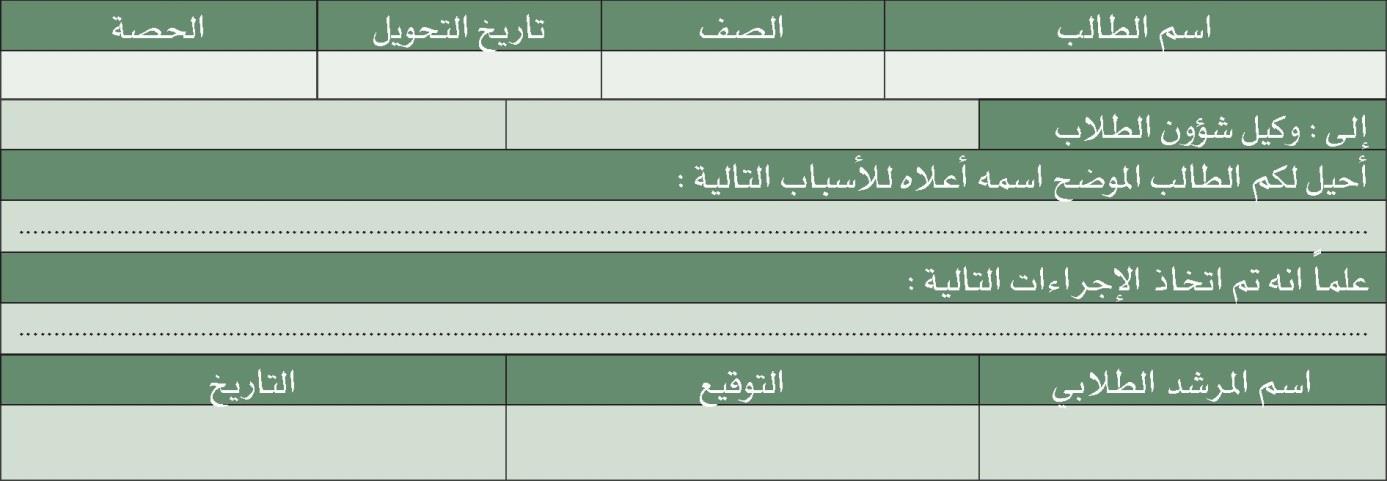 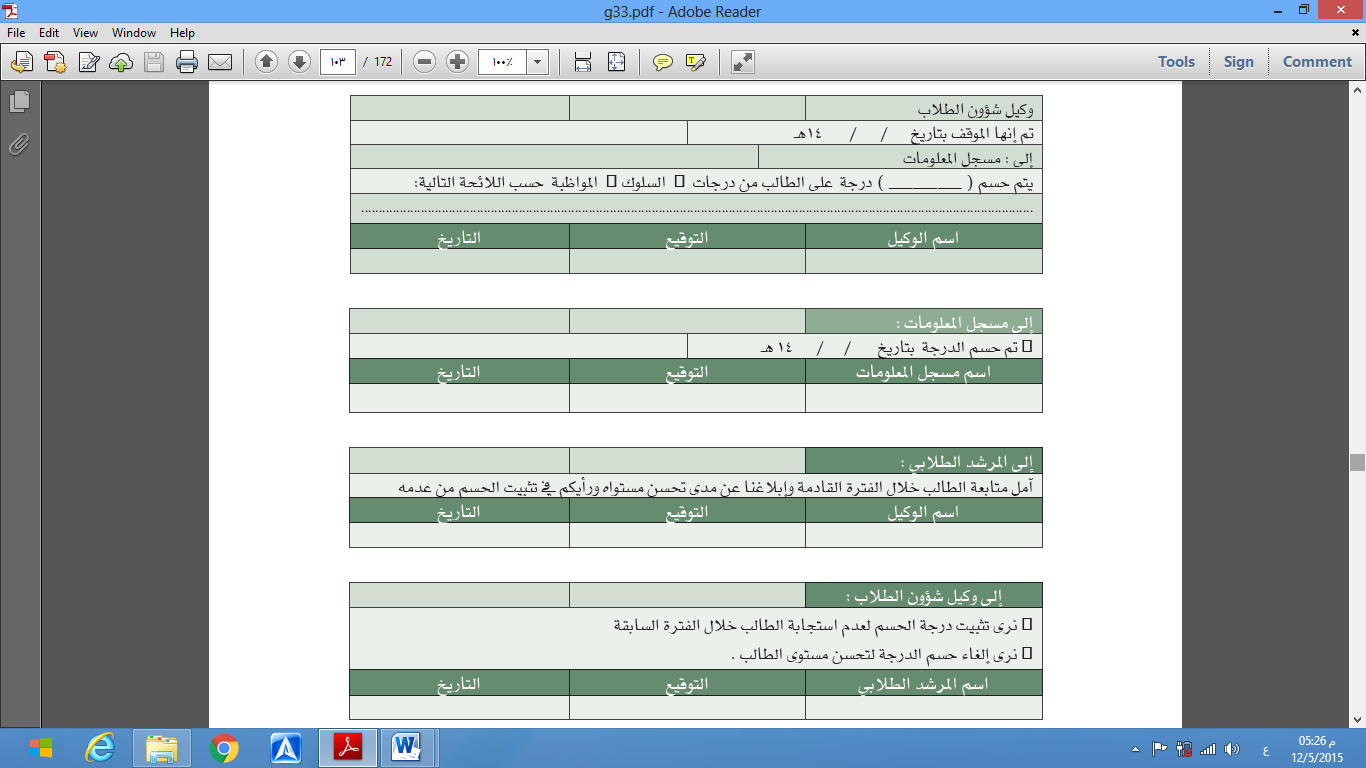 نموذج رقم ( 25 ) اسم النموذج : كشف حضور وغياب طلاب المدرسة 		رمز النموذج : ( و.ط.ع.ن  -  03  -  30  )	اسم  المسئول   / 				التوقيعنموذج رقم ( 26 ) اسم النموذج : سجل استئذان الطلاب أثناء الدوام الرسمي 		رمز النموذج : ( و.ط.ع.ن  -  02  -  04 )ملاحظة : لا بد من حضور ولي الأمر في حال خروج الطالب أثناء الدوام الرسمي ، خلاف ذلك يمنع خروج الطالب من المدرسة حسب لوائح وزارة والتعليم .نموذج رقم ( 27 ) 	اسم النموذج : طلب صيانة				رمز النموذج : ( و.م.ع.ن -   03  -  01    )طلب صيانة للعام الدراسي 	14هـ /   الفصل (		)معلومات  عن المدرسةاسم المدرسة /  				المرحلة /  			الرقم بالوزارة /   رقم هاتف المدرسة /  			           رقم جوال المدرسة  /   نوع الصيانة المطلوبة :  كهرباء			  نجارة  سباكة			  تبريد  تكييف			  صيانة ( كرسي وطاولات ) أخرى تذكر  :آمل تكليف فريق الصيانة بعمل ما يلي :1-2-3-4-نوع الطلب :        عاجل		عاجل  جداًمتى يمكن إجراء أعمال الصيانة :	 في الصباح فقط		 في الصباح أو  المساءملحوظة : عند اختيار الصيانة في وقت الصباح فقط قد يؤخر ذلك إجراء الصيانةوكيل الشؤون المدرسية /   التوقيع 								قائد المدرسة /  								التوقيع نموذج رقم ( 20 ) اسم النموذج : استمارة موافقة ولي أمر الطالب للاشتراك في النقل المدرسي	رمز النموذج :( و.م.ع.ن -   04  -  01)المكرم ولي أمر الطالب /    ................................................................................................  المحترمالسلام وعليكم ورحمة الله وبركاته 		وبعد :تقوم المدرسة بتسجيل الطلاب الراغبين في الاشتراك في النقل المدرسي  ،  وعليه نأمل موافاتنا بموافقتكم                       أو عدمها ليتسنى لنا إجراء اللازم . موافق . غير موافق .اسم ولي الأمر  ...............................................................  التوقيع  ...........................................هاتف المنزل .................................................................  جوال  ........................................										قائد المدرسةفي حال الموافقة يرجى رسم توضيحي لعنوان المنزل نموذج رقم ( 29 ) اسم النموذج : كشف بالحالات المرضية للطلاب                          رمز النموذج : )و.ط.ع.ن. - -4 0 – 1 0(نموذج رقم ( 30 ) اسم النموذج استمارة ابلاغ عن حالة طالب	                               رمز النموذج: (و٠ط٠ع.ن٠-٠٤-٠٢)المكرم الأستاذ /	وفقه اللهالسلام عليكم ورحمة الله وبركاته .٠ وبعد ٠٠يوضح الجدول أدناه الحالة / الحالات الصحية للطلب / الطلاب، والتي تتطلب منكم التعامل معها حسب ما هو موضح ٠نموذج رقم ( 31 ) اسم النموذج : تحويل طالب لوكيل شؤون الطلاب		رمز النموذج : ( و.ط.ع.ن -   04  -   03   )اسم الطالب /                                                       بالصف /  المادة  /                                                            الحصة الدراسية  /  سبب التحويل  : عدم أداء الواجب .		 مشاغبة . 		تأخر عن الحصة . ضعف دراسي .		 أخرى ( تذكر ) .....................................................................................................................إيضاح  المشكلة :................................................................................................................................................................................................................................................................................................................................................................................................................      اسم المعلم /  				التوقيع /  			التاريخ  :            /          /            14هـما تم حيال الطالب : ( خاص بوكيل شؤون الطلاب) :................................................................................................................................................................................................................................................................................................................................................................................................................ تمت إحالته إلى المرشد الطلابي .وكيل المدرسة /   		    	التوقيع  /   		التاريخ/           /                   14هـما تم حيال الطالب : ( خاص بالمرشد الطلابي ) :................................................................................................................................................................................................................................................................................................................................................................................................................المرشد الطلابي /   				التوقيع  /   		التاريخ/           /                   14هـملاحظات :يتم إخطار وكيل المرحلة حسب هذا النموذج بعد انتهاء الحصة الدراسية .   يقوم وكيل بالمرحلة باستدعاء الطالب في وقت لا يؤثر عليه دراسياً .يتم تحويل الطالب إلى المرشد في حالة تكرار السلوك أو الضعف  الدراسي .  يقوم المرشد الطلابي بإخطار المعلم بما تم حيال الطالب  . يحفظ هذا النموذج لدى وكيل شؤون الطلاب ونسخة لدى المرشد  الطلابي  .نموذج رقم ( 32 ) اسم النموذج : البرامج الإرشادية المقدمة للطالب	                   رمز النموذج. (و.ط.ع.ن. -٠٤-٠٤)                خلال العام الدراسي......................./.....................هـنموذج رقم ( 33 ) اسم النموذج، التقرير الفصلي للإرشاد الطلابي	                             رمز النموذج. (و.ط.ع.ن.-٠٤-ه٠)نموذج رقم 34نموذج رقم ( 34 ) اسم النموذج : سجل حضور الطلاب لمجالات النشاط	  رمز النموذج : (و٠ط٠ع0ن- 5 0 -1 0 )العام الدراسي         /      /        ١٤هـ                 الفصل   (                    )مسؤول النشاط:                                       التوقيع :رائد النشاط:                                           التوقيع :نموذج رقم ( 35 ) اسم النموذج موافقة ولي امر الطالب لمشاركة ابنه في نشاط مدرسي	                     رمز النموذج  (و٠ط٠ع٠ن٠-ه٠-٠٢)العام الدراسي         /      /        ١٤هـ                 الفصل   (                    )المكرم ولي أمر الطالب :	حفظه اللهالسلام عليكم ورحمة الله وبركاته وبعد :      تعتزم المدرسة القيام  ب       	  رحلة                زيارة مشاركة	          اخرى تذكر وذلك يوم /   	  الموافق     /	/     ١٤هـ   من  الساعة (           ) صباحا /  مساء وستكون العودة بمشيئة في  الساعة (         ) وقد تم ترشيح أبنكم ضمن الطلاب المشاركين في هذا النشاط عليهنأمل موافاتنا بموافقتكم او عدمها لتتسنى لنا إجراء اللازم ٠                                                                               قائد المدرسةراي ولي الامر :	موافق	غير موافقاسم ولي الامر :التوقيع :ملاحظة يجب اعادة هذا الخطاب للمدرسة بعد اطلاع وتوقيع ولي الأمر ٠نموذج رقم ( 36 ) اسم النموذج : كشف بموجودات المستودع العام للمدرسة	                              رمز النموذج : (و0م٠ع٠ن-٠٦-٠١)المسؤول عن المستودع	وكيل الشؤون المدرسيةالاسم /	الاسم /التوقيع/	التوقيعنموذج رقم ( 37 ) اسم النموذج :سجل استلام عهدة                              رمز النموذج ا (و٠م٠ع٠ن-٦.-٢.)الاسم / 	................ الوظيفة /	أنا الموقع أدناه استلمت العهدة المجدولة من تاريخه وأتعهد بالمحافظة عليها من الفقدان و التلف.نموذج رقم ( 38 ) اسم النموذج : محضر فقد أو إتلاف مواد          	 رمز النموذج : (و٠م٠ع0ن-٠٦-٠٣ )         المساعد الإداري	                                            وكيل الشؤون المدرسية	                                         قائد المدرسة..................................................                  ....................................................        ............................................نموذج رقم ( 39 ) اسم النموذج : سجل استعارة كتب للطلاب			رمز النموذج :( و0م0ع0ن  - 05 -01)العام الدراسي         /      /        ١٤هـ                 الفصل   (                    )                أمين مركز مصادر التعلم :..........................................             التوقيع :...................................................نموذج رقم ( 40 ) اسم النموذج : سجل استعارة كتب للموظفين			رمز النموذج : ( و0م0ع0ن  - 07  - 02)              أمين مركز مصادر التعلم :..........................................                التوقيع :...................................................نموذج رقم ( 41 ) اسم النموذج : سجل  زيارات الفصول	            	رمز النموذج :( و0م0ع0ن  -  05  -  04)العام الدراسي         /      /        ١٤هـ                 الفصل   (                    )أمين مركز مصادر التعلم ..........................................................التوقيع :..................................................................نموذج رقم ( 42 ) اسم النموذج : سجل التردد اليومي			رمز النموذج : ( و0م0ع0ن  -05  -04)العام الدراسي         /      /        ١٤هـ                 الفصل   (                    )أمين مركز مصادر التعلم :..........................................التوقيع :..............................................................نموذج رقم ( 43 ) اسم النموذج : سجل جرد المختبر والمواد الكيميائية		رمز النموذج : (و.م.ع.ن  - 06  - 01)اولاً: جرد المختبرثانياً : بيان بعهدة خزانة المواد الكيميائية رقم الخزانة (		)نموذج رقم ( 44 ) اسم النموذج : سجل حصر الناقص والزائد والتالف في المختبر		رمز النموذج : ( و0م0ع0ن  -  08  -  02)أسماء المواد والأدوات الناقصة في  مختبر المدرسة للعام الدراسي         /      /        ١٤هـ            الفصل   الدراسي:اسم النموذج : سجل حصر الناقص والزائد والتالف في المختبر		رمز النموذج: )و0م0ع0ن  -  08  -   02)أسماء المواد والأدوات الزائدة في  مختبر المدرسة للعام الدراسي         /      /        ١٤هـ            الفصل   الدراسي:اسم النموذج : سجل حصر الناقص والزائد والتالف في المختبر		رمز النموذج: )و0م0ع0ن  -  08  -   02)أسماء المواد والأدوات التالفة في  مختبر المدرسة للعام الدراسي         /      /        ١٤هـ            الفصل   الدراسي:نموذج رقم ( 45 ) اسم النموذج : الخطة الفصلية للتجارب العلمية				رمز النموذج : ( و0م0ع0ن  -  06 - 03)العام الدراسي         /      /        ١٤هـ                 نموذج رقم ( 46 ) اسم النموذج : سجل تنفيذ التجارب العلمية			رمز النموذج:  ) و0م0ع0ن  -  06  -  04)نموذج رقم ( 47 ) اسم النموذج : جرد المعامل		            رمز النموذج :( و0م0ع0ن  - 06  - 05)نموذج رقم ( 48 ) اسم النموذج : الخطة الفصلية لتوزيع المادة الدراسية			رمز النموذج : ( و0ت0ع0ن  - 02  - 01)		المرحلة الدراسية :			المادة :   		                            الصف :	  معلم المادة				وكيل الشؤون التعليمية			       	            قائد المدرسةنموذج رقم ( 49 ) اسم النموذج : خطة الزيارات الصفية لقائد المدرسة			رمز النموذج : ( و0ت0ع0ن  -03  -01)									قائد المدرسة :									التوقيع :نموذج رقم ( 50 ) اسم النموذج :  استمارة دعم وتطوير الهيئة التعليمية	      رمز النموذج: (م٠م٠ع0ن-٠٣-٠٢ )في مدرسة (	)اولا: ارشادات عامة:تعبأ الاستمارة من قبل قائد المدرسة / وكيل الشؤون التعليمية أثناء الزيارة الصفية للمعلم ندعم وتطوير الأداء التعليمي.تعبأ الاستمارة للمعلم المتميز بواقع زيارة واحدة في العام الدراسي كحد ادنى.تعبا الاستمارة للمعلم بمستوى متوسط بواقع زيارتين في العام الدراسي كحد ادنى.تعبا الاستمارة للمعلم الجديد والمعلم بمستوى ضعيف بواقع ثلاثة زيارات في العام الدراسي كحد ادنى.تستخدم البيانات والمعلومات الواردة في الاستمارة ) كمعطيات دقيقة لتحديد الاحتياجات التدريبية       وتحقيق التنمية المهنية للمعلمين، ولبناء وتفعيل شبكات ومجتمعات التعلم المهني داخل المدرسة،      ولتحديد المعلمين ذوي القدرات المتميزة في المدرسة لتقديم الدعم لزملائهم ).تعد الاستمارة مصدر من مصادر تقويم الأداء الوظيفي المعتمد من وزارة الخدمة المدنية للمعلمين.يستفيد المشرف التربوي للمادة من هذه الاستمارة عند زيارته للمدرسة.ثانيا: معلومات عامةثالثا عملية التعليم والتعلم متميز: اداء يحقق جميع متطلبات العمل بكفاءة وفاعلية.	        متوسط: اداء يحقق معظم متطلبات العمل.  ضعيف: اداء لم يحقق متطلبات العمل بالمستوى المطلوب. (ز١) تعنى الزيارة الاولى.	    (ز٢) تعنى الزيارة الثانية.     	(ز٣) تعنى الزيارة الثالثة.التخطيط للتدريس : التفكير والعمل المنظم والمنسق والمسبق المكتوب لما يعتزم المعلم القيام به مع الطلاب، من أجل تحقيق أهداف علمية معينة، سواء اكان ذلك على مستوى المقرر الدراسي، او الوحدة الدراسية، او الدرس اليومي. استراتيجيات التدريس: مجموعة من الخطوات الإجرائية المنظمة يوظفها المعلم داخل الغرف الصفية بشكل منتظم ومتسلسل وبما يراعي المو١قف التعليمي وطبيعة المتعلمين؛ لتحقيق مخرجات تعليمية محددة مسبقا. إدارة الصف: مجموعة من الأنشطة التي يستخدمها المعلم لتنمية الأنماط السلوكية المناسبة لدى الطلاب، وتنمية العلاقات الإنسانية الجيدة، وخلق جو اجتماعي فعال ومنتح داخل القصل والمحافظة على استمراريته. دعم المتعلمين: مجموعة من الأنشطة التعليمية التعلمية التي يستخدمها المعلم الى تدارك النقص الحاصل لدى المتعلمين خلال عملية التعلم.التقويم الصفي: مجموعة من العمليات المنظمة تتضمن الملاحظة والوصف وجمع الأدلة والرصد والتصحيح وتفسير البيانات حول تعلم الطلاب، وتوظيفها لأغراض تعليمية مختلقة.رابعا: الادوات المساندة لعملية التعليم و التعلم خامسا، الدعم المقدم من قائد المدرسة / وكيل الشؤون التعليمية للمعلم،*في حال تفعيل الأدوات المساندة لعملية التعليم والتعلم يرجى ذكر جوانب التميز (إن وجدت).** في حال عدم التفعيل أو التفعيل لحد ما لأدوات المساندة لعملية التعليم والتعلم يردى ذكر الأسباب.نموذج رقم ( 51 ) اسم النموذج : كشف بأسماء الطلاب المستحقين للإعانة والمكافأة		رمز النموذج :( و0ط0ع0ن  -   04  -  01)اسم المسؤول /  							وكيل شؤون الطلاب /   التوقيع/  								التوقيع /   نموذج رقم ( 52 ) اسم النموذج : رصد اتجاهات المتعلمين نحو المدرسة			رمز النموذج :( و0م0ع0ن  - 05  - 01)عزيزي الطالب* :إن جميع ما تقدمه المدرسة من خدمات  وما توفره من إمكانات يهدف في النهاية إلى خدمتك وتحقيق بيئة مدرسية تساعدك على تحقيق أعلى مستويات الأداء .ونظراً لأنك المستهدف الأول والأخير من تلك الخدمات  والممارسات التي تقدمها المدرسة فإن رأيك حولها يساعدنا على تحسينها وتطويرها ، ولهذا قامت المدرسة بإعداد هذه الاستبانة التي نسعى من ورائها إلى التعرف على مشاعرك و آرائك تجاه مدرستك . لذا نرجو منك الإجابة عن بنود هذه الاستبانة بكل وضوح وصراحة وشفافية ، مع الحرص على عدم ترك أي عبارة بدون إجابة .تأكد من أن إجاباتك سوف تكون في غاية السرية ولن تستخدم إلا لغرض التعرف مستوى الخدمات التي تقدمها لتطويرها وتحسينها ، ولن تستخدم بالتالي لأي غرض آخر . أجب بوضع علامة ( √ ) أمام كل بند وفي الخانة التي تتفق مع رؤيتك من الخانات الثلاث ، وهي : أوافق تماما		         أوافق إلى حد ما 		           لا أوافق  	الاسم ( اختياري ) :..................................................................................................	الصف الدراسي : ....................................................................................................* ملاحظة: يمكن تعبئة هذا النموذج بمساعدة ولي أمر الطالب لبعض فئات التربية الخاصة.		يرجى وضع علامة ( √ ) أمام كل عبارة من العبارات الآتية في الخانة التي تتفق مع رأيك :		  الاقتراحات لتطوير المدرسة :.       .        .       .       .        .       .       .        .       .       .        .      .       .        .       .       .        .       .       .        .       .       .        .      .       .       .        .       .       .        .       .       .        .       .       .        .      .       .        .       .       .        .       .       .        .       .       .        .      .       .       .        .       .       .        .       .       .        .       .       .        .      .       .        .       .       .        .       .       .        .       .       .        .      .       نموذج رقم ( 53 ) اسم النموذج : مهام لجان الاختبار الفرعية  		    	   رمز النموذج :( و0ت0ع0ن  - 06  - 01)  العام الدراسي                                الدور                                   الفصل الدراسي14 /    14 هـ                            الأول              الثاني                        الأول               الثاني   قائد المدرسة /التوقيع :....................................نموذج رقم ( 54 ) اسم النموذج : محضر فتح مظروف أسئلة   		               رمز النموذج :( و0ت0ع0ن  - 06  -05)   تم فتح المظروف عند الساعة  (          ) ووجود................................................................................................................................................................................................................................................................................................................................................................................ وتم تحرير  محضر بذلك ،،        أعضاء اللجنة :قائد المدرسة /التوقيع :....................................نموذج رقم ( 55 ) اسم النموذج : محضر مخالفة الأنظمة والتعليمات   		         رمز النموذج :( و0ت0ع0ن  - 06  -05)  العام الدراسي		         	        الفصل الدراسي   		                         المادة  14  /    14هـ		            الأول                الثاني                               (..................)       اليوم		      	            التاريخ   		                        الفترة (...................)		                  /      /    14 هـ		                 (...................)              تكرار المخالفة :                                        المرة الأولى                     المرة الثانية                   المرة الثالثة             وصف المخالفة :                                   فردي                     جماعي .................................................................................................................................................................................................................................................................        المصادقة :          الاسم ......................................      الصفة : ............................  التوقيع ...............           الاسم ......................................      الصفة : ............................  التوقيع ...............           الاسم ......................................      الصفة : ............................  التوقيع ............... نموذج رقم ( 56 ) اسم النموذج : كشف الغياب اليومي للطلاب في الاختبارات   	رمز النموذج :( و0ت0ع0ن  - 05  -04)نموذج رقم ( 57 ) اسم النموذج : كشف تسليم أوراق الإجابة   		               رمز النموذج :( و0ت0ع0ن  - 06  -08)الأسبوع   ........   من الفترة      ../.../     14هـ إلى    ../.../     14هـنموذج رقم ( 58 ) اسم النموذج  بيان تسليم واستلام أوراق إجابات اختبار	                     رمز النموذج (و0 ت0 ع0ن-٠٥-٠٦)الفصل الدراسي:............................ لعام...................................... للصف...........................................نموذج رقم 59نموذج رقم ( 59 ) اسم النموذج : تعديل درجة   		               رمز النموذج :(و0ت0ع0ن  - 05  -07)    المكرم  /  قائد  مدرسة  السلام عليكم ورحمة الله وبركاته                         آمل التكرم بتعديل  الدرجة / الدرجات للطلاب التالية أسمائهم ،، مع جزيل الشكر .             رأي قائد  المدرسة /                                الموافقة                          عدم الموافقة    نموذج رقم ( 60 ) اسم النموذج: نموذج تقويم الأداء الوظيفي لشاغلي الوظائف التعليمية	             رمز النموذج، (م.م.ع.ن.-٠٥-٠١)الأول : معلومات عامة،             فئة ( ا )	 فئة ( ب )	         فئة ( ج )الثاني عناصر التقويمصدق التقويم ودقته يعتمدان على استيعاب الإرشادات والعناية بمصادر تقويم الأداء الوظيفيالمكتوبة خلف هذا النموذج ورصد ملحوظاته وتوجيهاته	للمدرس	للمدرسة ( اولا بأول)نموذج رقم ( 61 ) اسم النموذج: تقويم الأداء الوظيفي لشاغلي الوظائف التعليمية ( مرشد، مرشدة طلابية )	رمز النموذج: (م.م.ع.ن.-5 0-٢ 0)الاول : معلومات اساسيةالثاني : عناصر التقويم الثالث : مجموع الدرجات و التقديراتنموذج رقم ( 62 ) اسم النموذج: تقويم الأداء الوظيفي لشاغلي الوظائف التنفيذية ( إدارية )	رمز النموذج: (م.م.ع.ن.-5 0-3 0)الأول : معلومات عامةالثالث مجموع الدرجات  و التقدير 
الرابع ا ملحوظات عامة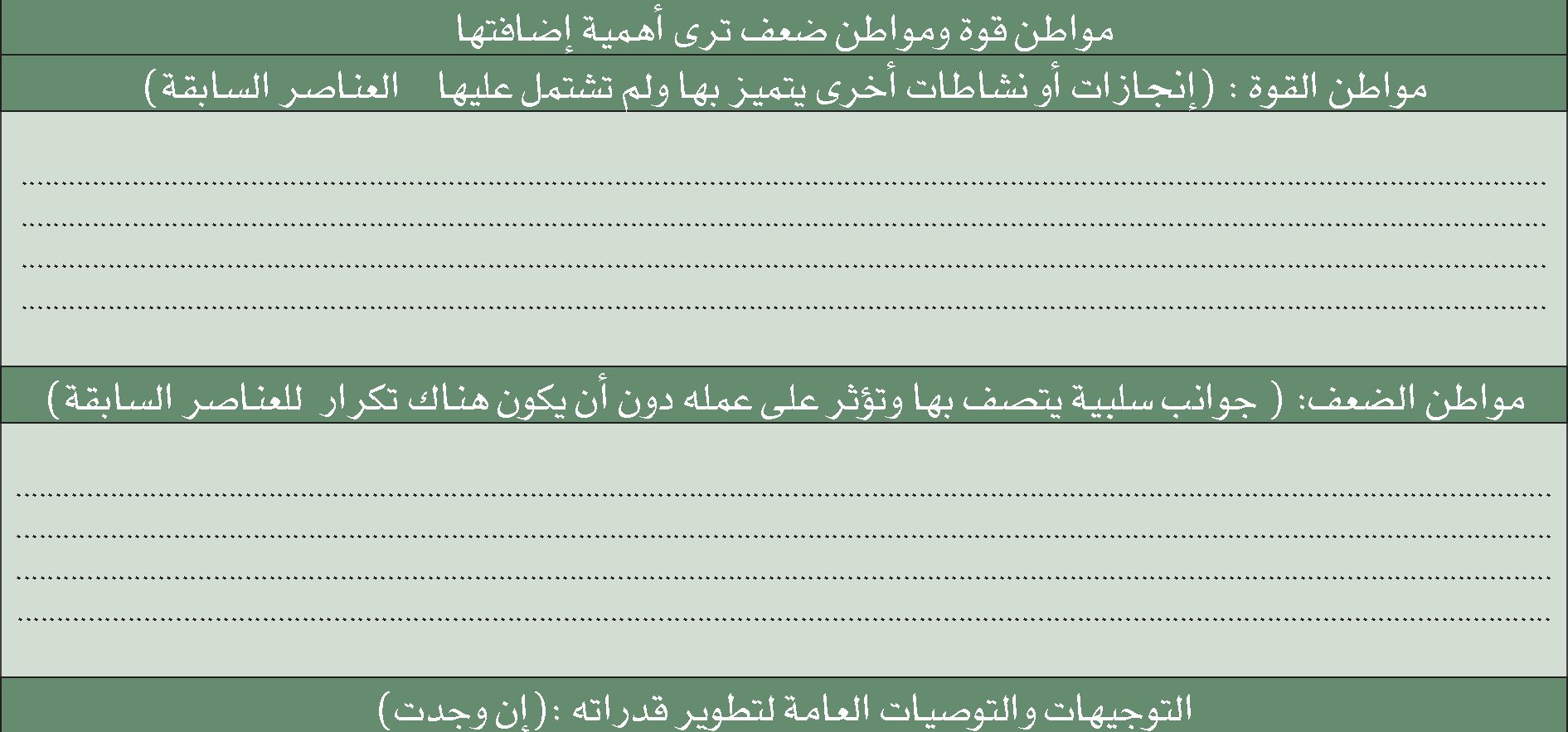 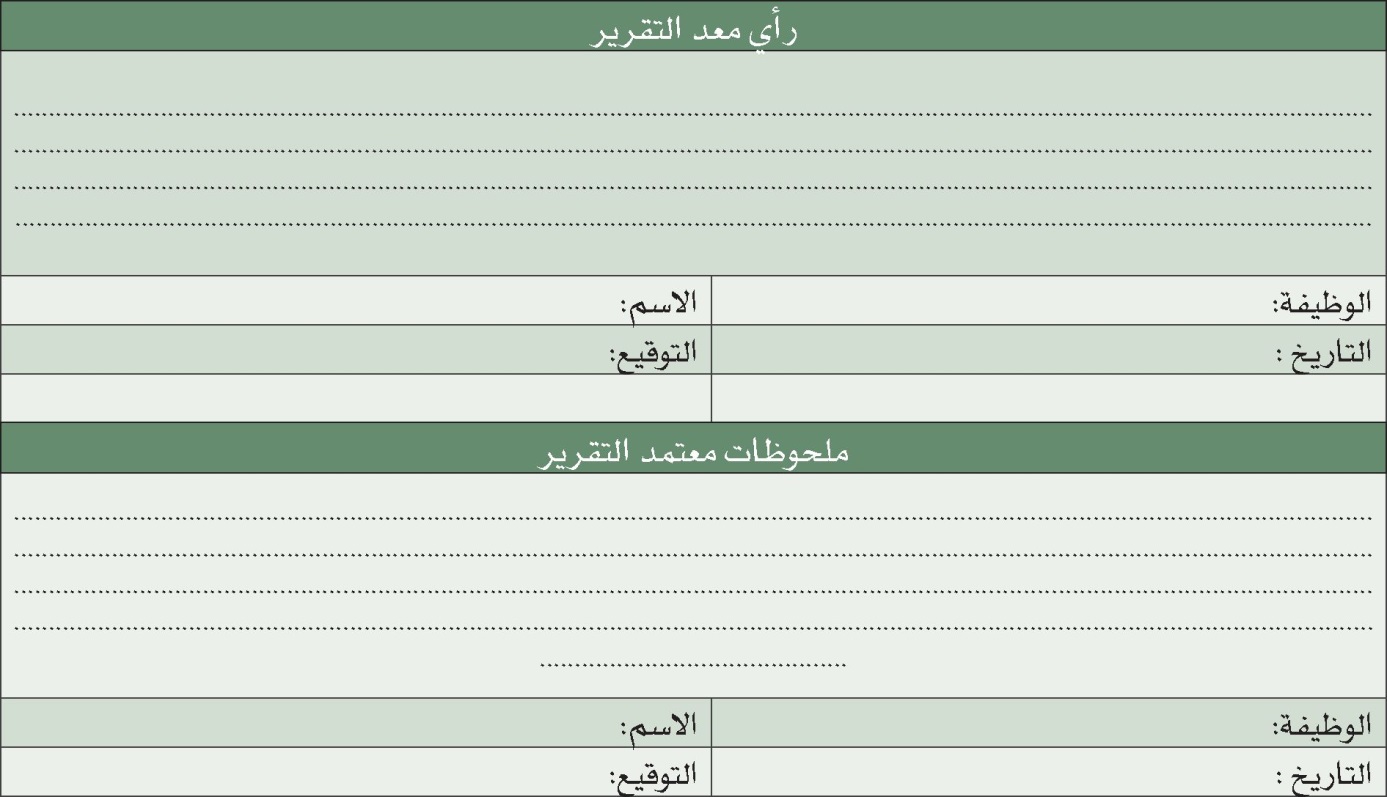 فئة (ا) تخص الموظفين شاغلي المراتب (١١-١٣) التنفيذية (الإدارية)  1 0 / 1426هـ) فئة (ب) تخص الموظفين شاغلي المراتب العاشرة فما دوننموذج رقم ( 63 ) اسم النموذج : بيان اطلاع الموظفين على تقويم الاداء الوظيفي          رمز النموذج : ( م0 م0 ع 0 ن 0 – 5 0 – 4 0 )العام الدراسي :       14   /    14 هـ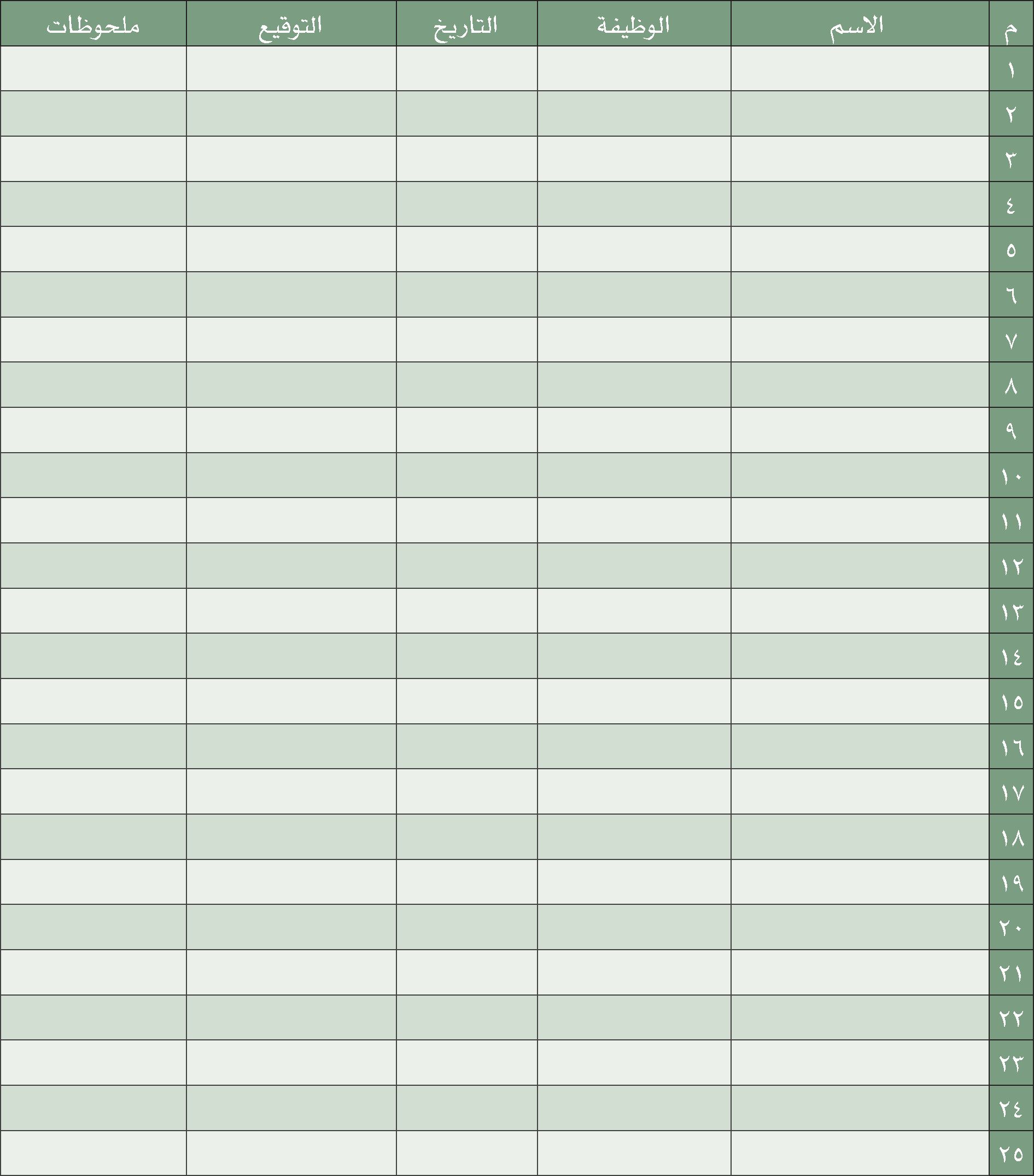 قائد المدرسة /الاسم:	 التوقيع: .......................................على الرئيس المباشر تزويد الموظف بنسخة من تقويم الأداء الوظيفي المعد عنه بعد اعتماده.نموذج رقم ( 64 ) اسم النموذج : خطة التدقيق الداخلي النصف سنوية   		    رمز النموذج :( م.م.ع.ن  - 06  -01)رئيس فريق التدقيق الداخلي :.....................................التوقيع :..............................................................نموذج رقم ( 65 ) اسم النموذج : إشعار موعد التدقيق الداخلي   	               رمز النموذج :( م.م.ع.ن  - 06  -02)رئيس فريق التدقيق الداخلي  :.................................................           التوقيع :................................................................الأصل للمدقق عليه .صورة للمراجع .صورة لملف التدقيق الداخلي .نموذج رقم ( 66 ) اسم النموذج : نموذج التدقيق الداخلي   	رمز النموذج : ( م.م.ع.ن  - 06  -03)نموذج رقم ( 67 ) اسم النموذج : عدم المطابقة   	               رمز النموذج :(م.م.ع.ن  - 06  -04)نموذج رقم ( 68 ) اسم النموذج : تقرير التدقيق الداخلي   		          رمز النموذج :( م.م.ع.ن  - 06  -05)نموذج رقم ( 69 ) اسم النموذج : طلب إجراء تصحيحي			      رمز النموذج :( م.م.ع.ن  -   07  -01)	رقم الإصدار :									تاريخ الإصدار :نموذج رقم ( 70 ) اسم النموذج : سجل طلبات إجراءات تصحيحية		    رمز النموذج : (م.م.ع.ن  - 07  -  02)	      رقم الإصدار :							             تاريخ الإصدار :		الجهة المعينة  في المدرسة:نموذج رقم ( 71 ) اسم النموذج : تسليم نسخ موثقة		               رمز النموذج :( م.م.ع.ن  - 08  - 01)	رقم الإصدار :									تاريخ الإصدار :نموذج رقم ( 72 ) اسم النموذج : طلب ( إصدار /  إلغاء /  تعديل  ) وثيقة			رمز النموذج :( م.م.ع.ن  - 04  -  02)رقم الإصدار :					تاريخ الإصدار :		اولا :  الجهة المعينة : ................................................................................ التاريخ	/           /                14 هـثانيا:  نوع و اسم الوثيقة : .............................................................................. .............................................................................. ...........................................ثالثا : رمز الوثيقة :.............................................. رقم الإصدار  : .......................................................... تاريخ الإصدار  :	       /          /                 14 هـ رابعا:  ملخص المطلوب وسببه :                         إصدار  	                                  تعديل		                 إلغاء......................................................................... .............................................................................. ........................................... .......................................................................... .................................................... .......................................................................... .................................مقدم  الطلب                  الاسم :                                            التوقيع :خامسا : رأي مسئول جهة الإصدار :	......................................................................... .............................................................................. ........................................... ......................................................................... .............................................................................. ........................................... ....................................الاسم :		 	التوقيع :                   التاريخ 	/          /                14 هـسادسا : رأي مسئول  الجهة المتأثرة بالوثيقة :						اسم الجهة :......................................................................... .............................................................................. ........................................... ......................................................................... .............................................................................. ........................................... ....................................الاسم :		 	التوقيع :                   التاريخ 	/          /                14 هـ في حالة وجود أكثر من جهة ترفق موافقاتهم وتوقيعاتهم في جدول يبين الجهة و رأيها و توقيع المسئول .سابعا :  قرار معتمد الوثيقة : ( رئيس لجنة الجودة والتميز  ) ......................................................................... .............................................................................. ........................................... ......................................................................... .............................................................................. ........................................... اليوم :                     التاريخ :				الاسم :                           التوقيع :                      الوظيفة :اسم النموذجرقم الصفحةطلب تحويل من مدارس تحفيظ القرآن الكريم والمعاهد العلمية للتعليم العام5استمارة البيانات الشخصية للطالب 7كشف بأسماء الطلاب في المجموعة	8تسجيل طالب9السجل الأكاديمي10الخطة والبرامج الدراسية لنظام المقررات في التعليم(مقررات)11حذف وإضافة مقررات دراسية  (مقررات)14سجل توزيع الانتظار15جدول المناوبة الإشراف اليومي                 16تقرير المناوبة اليومي17كشف تسليم الكتب المقررة للطلاب18سجل مشتريات المدرسة19أمر مطالبة20سجل الوارد21بيان اطلاع الموظفين على التعاميم            22سجل الصادر العام23سجل توديع المعاملات24سجل العمل الرسمي25تنبيه عن تأخر /   انصراف26قرار حسم مجموع ساعات تأخر وخروج مبكر27مساءلة غياب      28قرار حسم غياب29سجل استئذان الموظفين30كشف بأسماء الطلاب المتأخرين صباحاً	31تحويل طالب متكرر الغياب والتأخر لوكيل شؤون الطلاب32كشف حضور وغياب طلاب المدرسة33سجل استئذان الطلاب أثناء الدوام الرسمي34طلب صيانة35استمارة موافقة ولي أمر الطالب للاشتراك في النقل المدرسي36كشف بالحالات المرضية للطلاب                          37استمارة ابلاغ عن حالة طالب38تحويل طالب لوكيل شؤون الطلاب39البرامج الإرشادية المقدمة للطالب40التقرير الفصلي للإرشاد الطلابي41سجل حضور الطلاب لمجالات النشاط43موافقة ولي امر الطالب لمشاركة ابنه في نشاط مدرسي44كشف بموجودات المستودع العام للمدرسة45سجل استلام عهدة                              46محضر فقد أو إتلاف مواد          47سجل استعارة كتب للطلاب48سجل استعارة كتب للموظفين49سجل  زيارات الفصول50سجل التردد اليومي51سجل جرد المختبر والمواد الكيميائية52سجل حصر الناقص والزائد والتالف في المختبر54الخطة الفصلية للتجارب العلمية57سجل تنفيذ التجارب العلمية58جرد المعامل59الخطة الفصلية لتوزيع المادة الدراسية60خطة الزيارات الصفية لقائد المدرسة61استمارة دعم وتطوير الهيئة التعليمية62كشف بأسماء الطلاب المستحقين للإعانة والمكافأة66رصد اتجاهات المتعلمين نحو المدرسة67مهام لجان الاختبار الفرعية  69محضر فتح مظروف أسئلة   70محضر مخالفة الأنظمة والتعليمات   71كشف الغياب اليومي للطلاب في الاختبارات   72كشف تسليم أوراق الإجابة   73بيان تسليم واستلام أوراق إجابات اختبار74تعديل درجة   75نموذج تقويم الأداء الوظيفي لشاغلي الوظائف التعليمية76تقويم الأداء الوظيفي لشاغلي الوظائف التعليمية ( مرشد، مرشدة طلابية )79تقويم الأداء الوظيفي لشاغلي الوظائف التنفيذية ( إدارية )81بيان اطلاع الموظفين على تقويم الاداء الوظيفي          84خطة التدقيق الداخلي النصف سنوية   85إشعار موعد التدقيق الداخلي   86نموذج التدقيق الداخلي   87عدم المطابقة   88تقرير التدقيق الداخلي   89طلب إجراء تصحيحي91سجل طلبات إجراءات تصحيحية92تسليم نسخ موثقة93طلب ( إصدار /  إلغاء /  تعديل  ) وثيقة94المرحلة الدراسيةالمرحلة الدراسيةالصف الدراسيالفصلالفصلالفصلالفصلالجنسيةالجنسيةالجنسيةرقم السجل المدني / الإقامةرقم السجل المدني / الإقامةرقم السجل المدني / الإقامةرقم السجل المدني / الإقامةرقم السجل المدني / الإقامةرقم السجل المدني / الإقامةرقم السجل المدني / الإقامةرقم السجل المدني / الإقامةرقم السجل المدني / الإقامةرقم السجل المدني / الإقامةرقم السجل المدني / الإقامةرقم السجل المدني / الإقامةرقم السجل المدني / الإقامةرقم السجل المدني / الإقامةرقم الطالب : خاص بالمدرسةرقم الطالب : خاص بالمدرسةرقم الطالب : خاص بالمدرسةرقم الطالب : خاص بالمدرسةرقم الطالب : خاص بالمدرسةتاريخ الهويةتاريخ الهويةتاريخ الهويةيوميوميوميوميومشهرشهرشهرشهرشهرشهرسنةسنةسنةسنةسنةتاريخ الهويةتاريخ الهويةتاريخ الهويةالاسم رباعياًالاسم الأولالاسم الأولالاسم الأولاسم الأباسم الأباسم الأباسم الأباسم الجداسم الجداسم الجداسم الجداسم الجداسم الجداسم الجداسم الجدالعائلة(اللقب)العائلة(اللقب)العائلة(اللقب)العائلة(اللقب)العائلة(اللقب)العائلة(اللقب)العائلة(اللقب)العائلة(اللقب)الاسم رباعياًالاسم رباعياًGFATHERGFATHERGFATHERFATHERFATHERFATHERFATHERFNAMEFNAMEFNAMEFNAMEFNAMEFNAMEFNAMEFNAMEFAMILYFAMILYFAMILYFAMILYFAMILYFAMILYFAMILYFAMILYالاسم رباعياًرقم جواز السفرتاريخ الميلادتاريخ الميلادتاريخ الميلادتاريخ الميلاد/        //        //        /مكان الولادة – الدولةمكان الولادة – الدولةمكان الولادة – الدولةمكان الولادة – الدولةمكان الولادة – الدولةمكان الولادة – الدولةمكان الولادة – الدولةمكان الولادة – الدولةمكان الولادة – الدولةمكان الميلاد / المدينةفئة الدمفئة الدمفئة الدمفئة الدمملكية السكنملكية السكنملكية السكنملكية السكنملكية السكنملكية السكنملكية السكنملكية السكنملكية السكنالمنطقة الإداريةالمدينةالمدينةالمدينةالحيالحيالحيالحيالشارع الرئيسيالشارع الفرعيالشارع الفرعيالشارع الفرعيرقم المنزلرقم المنزلرقم المنزلرقم المنزلالبريد الإلكترونيالرمز البريديالرمز البريديالرمز البريديصندوق البريدصندوق البريدصندوق البريدصندوق البريدالفاكسالعنوان في الإجازةالعنوان في الإجازةالعنوان في الإجازةبيانات ولي أمر  الطالباسم ولي الأمراسم ولي الأمراسم ولي الأمراسم ولي الأمرالجنسيةالجنسيةصلة القرابةصلة القرابةصلة القرابةصلة القرابةنوع الهويةبيانات ولي أمر  الطالببيانات ولي أمر  الطالبتاريخهاتاريخهاتاريخهامصدرهامصدرهامصدرهامصدرهامصدرهانهايتهانهايتهانهايتهابيانات ولي أمر  الطالب/         //         //         //         //         //         /بيانات ولي أمر  الطالبرقم هاتف المنزلرقم هاتف المنزلرقم هاتف المنزلرقم الهاتف الجوالرقم الهاتف الجوالرقم الهاتف الجوالرقم الهاتف الجوالرقم الهاتف الجوالرقم هاتف العملرقم هاتف العملرقم هاتف العملبيانات ولي أمر  الطالباسم قريب للطالب1الهاتفالهاتفالهاتفالعنوانالعنواناسم قريب للطالب2الهاتفالهاتفالهاتفالعنوانالعنواناسم طالبرقم الطالبرقم الطالبرقم الطالبرقم الطالبرقم الطالبرقم الطالبرقم الطالبرقم الطالبرقم الطالبرقم الطالبعدداسم الطالب                                                                        اسم الطالب                                                                        اسم الطالب                                                                        اسم الطالب                                                                        اسم الطالب                                                                        اسم الطالب                                                                        اسم الطالب                                                                        التخصصالتخصصالتخصصالتخصصالتخصصالرقم  عدد الساعات المسجلةعدد الساعات المسجلةعدد الساعات المسجلةماسم المقررأيام الدراسة الأسبوعيةأيام الدراسة الأسبوعيةأيام الدراسة الأسبوعيةأيام الدراسة الأسبوعيةأيام الدراسة الأسبوعيةأيام الدراسة الأسبوعيةأيام الدراسة الأسبوعيةأيام الدراسة الأسبوعيةأيام الدراسة الأسبوعيةأيام الدراسة الأسبوعيةمعلم المقررتوقيع المعلمماسم المقررالأحدالأحدالاثنينالاثنينالثلاثاءالثلاثاءالأربعاءالأربعاءالخميسالخميسمعلم المقررتوقيع المعلمماسم المقررمنإلىمنإلىمنإلىمنإلىمنإلىمعلم المقررتوقيع المعلم12345678-مجموع الساعات المعتمدة :-مجموع الساعات المعتمدة :-مجموع الساعات المعتمدة :-مجموع الساعات المعتمدة :-مجموع الساعات المعتمدة :-مجموع الساعات المعتمدة :-مجموع الساعات المعتمدة :-مجموع الساعات المعتمدة :-مجموع الساعات المعتمدة :-مجموع الساعات المعتمدة :-مجموع الساعات المعتمدة :-مجموع الساعات المعتمدة :-مجموع الساعات المعتمدة :-مجموع الساعات المعتمدة :توقيع الطالب :توقيع الطالب :توقيع الطالب :توقيع الطالب :توقيع الطالب :توقيع الطالب :توقيع الطالب :توقيع الطالب :توقيع الطالب :توقيع الطالب :توقيع الطالب :توقيع الطالب :توقيع الطالب :توقيع الطالب :توقيع المرشد الأكاديمي :توقيع المرشد الأكاديمي :توقيع المرشد الأكاديمي :توقيع المرشد الأكاديمي :توقيع المرشد الأكاديمي :توقيع المرشد الأكاديمي :توقيع المرشد الأكاديمي :توقيع المرشد الأكاديمي :توقيع المرشد الأكاديمي :توقيع المرشد الأكاديمي :توقيع المرشد الأكاديمي :توقيع المرشد الأكاديمي :توقيع المرشد الأكاديمي :توقيع المرشد الأكاديمي :توقيع وكيل شؤون الطلاب :توقيع وكيل شؤون الطلاب :توقيع وكيل شؤون الطلاب :توقيع وكيل شؤون الطلاب :توقيع وكيل شؤون الطلاب :توقيع وكيل شؤون الطلاب :توقيع وكيل شؤون الطلاب :توقيع وكيل شؤون الطلاب :توقيع وكيل شؤون الطلاب :توقيع وكيل شؤون الطلاب :توقيع وكيل شؤون الطلاب :توقيع وكيل شؤون الطلاب :توقيع وكيل شؤون الطلاب :توقيع وكيل شؤون الطلاب :المدرسةاسم الطالبالجنسيةالجنسية(    ) سعودي (    ) غ سعودي(    ) سعودي (    ) غ سعودي(    ) سعودي (    ) غ سعوديالعام الدراسي14/           14هـ14/           14هـ14/           14هـ14/           14هـالتخصصالتخصص(     ) العلوم الطبيعية (      ) العلوم الإنسانية(     ) العلوم الطبيعية (      ) العلوم الإنسانية(     ) العلوم الطبيعية (      ) العلوم الإنسانية(     ) العلوم الطبيعية (      ) العلوم الإنسانية(     ) العلوم الطبيعية (      ) العلوم الإنسانية(     ) العلوم الطبيعية (      ) العلوم الإنسانية(     ) العلوم الطبيعية (      ) العلوم الإنسانيةالرقم الأكاديميرقم الجوالرقم المنزلرقم المنزلرقم المنزلالفصل الدراسي الفصل الدراسي الأولالثانيالثالثالرابعالخامسالسادسالسابعالثامنالعام الدراسي14هـ14هـ14هـ14هـ14هـ14هـ14هـ14هـالساعات المسجلةالساعات المكتسبةالمعدلمجموع الساعاتمتوقع التخرج في : (      ) سنتان ونصف (      ) ثلاث سنوات (     ) أكثر من ذلكمتوقع التخرج في : (      ) سنتان ونصف (      ) ثلاث سنوات (     ) أكثر من ذلكمتوقع التخرج في : (      ) سنتان ونصف (      ) ثلاث سنوات (     ) أكثر من ذلكمتوقع التخرج في : (      ) سنتان ونصف (      ) ثلاث سنوات (     ) أكثر من ذلكمتوقع التخرج في : (      ) سنتان ونصف (      ) ثلاث سنوات (     ) أكثر من ذلكمتوقع التخرج في : (      ) سنتان ونصف (      ) ثلاث سنوات (     ) أكثر من ذلكمتوقع التخرج في : (      ) سنتان ونصف (      ) ثلاث سنوات (     ) أكثر من ذلكاسم الطالب                                                                                          التخصصالرقمماسم المقررنوعهعدد الساعاتالشعبةمعلم المقررتوقيعهملاحظات12345ماسم المقررعدد الساعاتالشعبةمعلم المقررتوقيعهملاحظات12345الحصةالفصلالمادةالمعلم المنتظرالتوقيعملحوظات1/2/3/4/5/6/7/الحصةالفصلالمادةالمعلم المنتظرالتوقيعملحوظات1/2/3/4/5/6/7/الحصةالفصلالمادةالمعلم المنتظرالتوقيعملحوظات1/2/3/4/5/6/7/الأسبوعاليومالتاريخالمناوبة*المناوبة*الاشراف*الاشراف*الاشراف*ملاحظاتالأسبوعاليومالتاريخالاسم**التوقيعالاسم**الاشرافالتوقيعملاحظاتالسبت/السبت/السبت/السبت/الأحد/الأحد/الأحد/الأحد/الاثنين/الاثنين/الاثنين/الاثنين/الثلاثاء/الثلاثاء/الثلاثاء/الثلاثاء/الأربعاء/الأربعاء/الأربعاء/الأربعاء/السبت/السبت/السبت/السبت/الأحد/الأحد/الأحد/الأحد/الاثنين/الاثنين/الاثنين/الاثنين/الثلاثاء/الثلاثاء/الثلاثاء/الثلاثاء/الأربعاء/الأربعاء/الأربعاء/الأربعاء/ملحوظات*التوقيعاسم الموظف المناوب*م١٢ملحوظاتالاجراء المتخذالزمنالفصلالاسمم١٢٣٤٥ملحوظاتالاجراء المتخذالزمنالفصلالاسمم١٢٣٤٥ماسم الطالبوثيقة المحافظة على الكتبالتوقيعاستلام الكتب نهاية الفصلاستلام الكتب نهاية الفصلالتوقيعماسم الطالبوثيقة المحافظة على الكتبالتوقيعتم استلامهالم يستلمالتوقيع1المحافظة على كتبي وتسليمها بعد نهاية الفصل الدراسي2المحافظة على كتبي وتسليمها بعد نهاية الفصل الدراسي3المحافظة على كتبي وتسليمها بعد نهاية الفصل الدراسي4المحافظة على كتبي وتسليمها بعد نهاية الفصل الدراسي5المحافظة على كتبي وتسليمها بعد نهاية الفصل الدراسي6المحافظة على كتبي وتسليمها بعد نهاية الفصل الدراسي7المحافظة على كتبي وتسليمها بعد نهاية الفصل الدراسي8المحافظة على كتبي وتسليمها بعد نهاية الفصل الدراسي9المحافظة على كتبي وتسليمها بعد نهاية الفصل الدراسي10المحافظة على كتبي وتسليمها بعد نهاية الفصل الدراسي11المحافظة على كتبي وتسليمها بعد نهاية الفصل الدراسي12المحافظة على كتبي وتسليمها بعد نهاية الفصل الدراسي13المحافظة على كتبي وتسليمها بعد نهاية الفصل الدراسي14المحافظة على كتبي وتسليمها بعد نهاية الفصل الدراسي15المحافظة على كتبي وتسليمها بعد نهاية الفصل الدراسي16المحافظة على كتبي وتسليمها بعد نهاية الفصل الدراسي17المحافظة على كتبي وتسليمها بعد نهاية الفصل الدراسي18المحافظة على كتبي وتسليمها بعد نهاية الفصل الدراسي19المحافظة على كتبي وتسليمها بعد نهاية الفصل الدراسي20المحافظة على كتبي وتسليمها بعد نهاية الفصل الدراسيإجمالي مبلغ البند المخصص للمدرسةإجمالي مبلغ البند المخصص للمدرسةرقماًالسعر                    كتابةالسعر                    كتابةالسعر                    كتابةمالكميةالسعر الإفراديالسعر الإجماليالتاريخرقم الفاتورةجهة الفاتورة12345قائد المدرسة ورئيس لجنة  الصندوق المدرسيقائد المدرسة ورئيس لجنة  الصندوق المدرسيأعضاء اللجنة :أعضاء اللجنة :أعضاء اللجنة :أعضاء اللجنة :الاسم /الاسم /وكيل المدرسة / المعلموكيل المدرسة / المعلمالمرشد الطلابي /  المعلمرائد النشاط /  المعلمالتوقيع   / التوقيع   / الاسمالاسمالاسمالاسمالتاريخ             /      /             14هـالتاريخ             /      /             14هـالتوقيعالتوقيعالتوقيعالتوقيعالختم الرسميالختم الرسميقائد المدرسة ورئيس لجنة  الصندوق المدرسيأعضاء اللجنة :الاسم /وكيل المدرسة / المعلم الطلابي /  المعلمرائد النشاط /  المعلمالتوقيع   / الاسمالاسمالاسمالتاريخ          /      /       14هـالتوقيعالتوقيعالتوقيعالختم الرسميتم التأكد من اكتمال المستندات اللازمة المذكورة والمرفقة وتدقيقها .اسم الموظف المختص                                                                                                             التاريخ            /      /            14هـالختممرقم الواردالتاريخالنوعالجهة الواردة منها المعاملةالمرفقاتالموضوعرقم الملف////////////////////////////ماسم الموظفالتوقيعماسم الموظفالتوقيع12122232342452562672782892910301131123213331434153516361737183819392040مرقم الصادرالتاريخالنوعالجهة الصادرة منها المعاملةالمرفقاتالموضوعرقم الملف //////////////////////////////رقم المعاملةالنوعالمرفقاتالموضوعالجهة المرسل إليهااسم المستلماليومتاريخ الاستلامتوقيع المستلم/     /         14/     /         14/     /         14/     /         14/     /         14/     /         14/     /         14/     /         14/     /         14/     /         14/     /         14/     /         14/     /         14/     /         14/     /         14/     /         14/     /         14/     /         14/     /         14/     /         14/     /         14/     /         14/     /         14/     /         14/     /         14/     /         14/     /         14/     /         14/     /         14/     /         14ماسم الموظفوقت الحضوروقت الحضوروقت الحضوروقت الحضورالتوقيعالتوقيعوقت الخروجوقت الخروجالتوقيعالتوقيعالتوقيعماسم الموظفدسسسالتوقيعالتوقيعدسالتوقيعالتوقيعالتوقيع1234567الموظفون الغائبونالموظفون الغائبونالموظفون الغائبونالموظفون الغائبونالموظفون الغائبونالموظفون الغائبونالموظفون الغائبونالموظفون الغائبونالموظفون الغائبونالموظفون الغائبونالموظفون الغائبونالموظفون الغائبونمماسم الموظفاسم الموظفاسم الموظفاسم الموظفعملهعملهسبب الغيابسبب الغيابسبب الغيابسبب الغيابسبب الغيابسبب الغياب11223344المعلم المناوب بداية ونهاية العملالمعلم المناوب بداية ونهاية العملالمعلم المناوب بداية ونهاية العملالمعلم المناوب بداية ونهاية العملالمعلم المناوب بداية ونهاية العملالمعلم المناوب بداية ونهاية العملالمعلم المناوب بداية ونهاية العملالمعلم المناوب بداية ونهاية العملالمعلم المناوب بداية ونهاية العملالمعلم المناوب بداية ونهاية العملالمعلم المناوب بداية ونهاية العملالمعلم المناوب بداية ونهاية العملالمعلم المناوب بداية ونهاية العملالمعلم المناوب بداية ونهاية العملاسم المعلماسم المعلماسم المعلماسم المعلماسم المعلمتوقيعهتوقيعهتوقيعهتوقيعهتوقيعهالمعلم المناوب بداية ونهاية العملالمعلم المناوب بداية ونهاية العملالمعلم المناوب بداية ونهاية العملالمعلم المناوب بداية ونهاية العملالمعلم المناوب بداية ونهاية العملالمعلم المناوب بداية ونهاية العملالمعلم المناوب بداية ونهاية العملالمعلم المناوب بداية ونهاية العملالمعلم المناوب بداية ونهاية العملالمعلم المناوب بداية ونهاية العملالمعلم المناوب بداية ونهاية العملالمعلم المناوب بداية ونهاية العملالمعلم المناوب بداية ونهاية العملاسم المعلماسم المعلماسم المعلماسم المعلماسم المعلمتوقيعهتوقيعهتوقيعهتوقيعهتوقيعهماسم الموظفوقت الحضوروقت الحضورالتوقيعوقت الخروجوقت الخروجالتوقيعماسم الموظفدسالتوقيعدسالتوقيع1234567891011121314151617181920212223242526المدرسةالسجل المدنىالاسمالتخصصالتخصصالمستوى   / المرتبةالمستوى   / المرتبةالمستوى   / المرتبةالمستوى   / المرتبةرقم الوظيفةرقم الوظيفةرقم الوظيفةرقم الوظيفةالعمل الحاليالعمل الحاليالعمل الحاليالمدرسةالسجل المدنىالاسمالتخصصالتخصصالمستوى   / المرتبةالمستوى   / المرتبةالمستوى   / المرتبةالمستوى   / المرتبةرقم الوظيفةرقم الوظيفةرقم الوظيفةرقم الوظيفةالعمل الحاليالعمل الحاليالعمل الحاليالمدرسةالسجل المدنىالاسمالتخصصالتخصصالمستوى   /المرتبةالمستوى   /المرتبةالمستوى   /المرتبةالمستوى   /المرتبةالدرجةالدرجةالدرجةرقم الوظيفةرقم الوظيفةالعمل الحاليالعمل الحاليالعمل الحاليعدد أيام الغيابعدد أيام الغيابعدد أيام الغيابإنه في يوم               الموافق     /       /    14هـ   تغيبت عن العمل إلى يوم           الموافق     /      /         14هـ   إنه في يوم               الموافق     /       /    14هـ   تغيبت عن العمل إلى يوم           الموافق     /      /         14هـ   إنه في يوم               الموافق     /       /    14هـ   تغيبت عن العمل إلى يوم           الموافق     /      /         14هـ   إنه في يوم               الموافق     /       /    14هـ   تغيبت عن العمل إلى يوم           الموافق     /      /         14هـ   إنه في يوم               الموافق     /       /    14هـ   تغيبت عن العمل إلى يوم           الموافق     /      /         14هـ   إنه في يوم               الموافق     /       /    14هـ   تغيبت عن العمل إلى يوم           الموافق     /      /         14هـ   إنه في يوم               الموافق     /       /    14هـ   تغيبت عن العمل إلى يوم           الموافق     /      /         14هـ   إنه في يوم               الموافق     /       /    14هـ   تغيبت عن العمل إلى يوم           الموافق     /      /         14هـ   إنه في يوم               الموافق     /       /    14هـ   تغيبت عن العمل إلى يوم           الموافق     /      /         14هـ   إنه في يوم               الموافق     /       /    14هـ   تغيبت عن العمل إلى يوم           الموافق     /      /         14هـ   إنه في يوم               الموافق     /       /    14هـ   تغيبت عن العمل إلى يوم           الموافق     /      /         14هـ   إنه في يوم               الموافق     /       /    14هـ   تغيبت عن العمل إلى يوم           الموافق     /      /         14هـ   إنه في يوم               الموافق     /       /    14هـ   تغيبت عن العمل إلى يوم           الموافق     /      /         14هـ   إنه في يوم               الموافق     /       /    14هـ   تغيبت عن العمل إلى يوم           الموافق     /      /         14هـ   إنه في يوم               الموافق     /       /    14هـ   تغيبت عن العمل إلى يوم           الموافق     /      /         14هـ   إنه في يوم               الموافق     /       /    14هـ   تغيبت عن العمل إلى يوم           الموافق     /      /         14هـ   إنه في يوم               الموافق     /       /    14هـ   تغيبت عن العمل إلى يوم           الموافق     /      /         14هـ   إنه في يوم               الموافق     /       /    14هـ   تغيبت عن العمل إلى يوم           الموافق     /      /         14هـ   المدرسةالسجل المدنيالاسمالتخصصالتخصصالمستوى / المرتبةالمستوى / المرتبةالمستوى / المرتبةالمستوى / المرتبةالمستوى / المرتبةالدرجةالدرجةالدرجةرقم الوظيفةرقم الوظيفةرقم الوظيفةرقم الوظيفةعدد أيام الغيابعدد أيام الغيابعدد أيام الغيابالأيام الواجب حسمها ليحدد التاريخالمدرسةالسجل المدنيالاسمالتخصصالتخصصالمستوى   / المرتبةالمستوى   / المرتبةالمستوى   / المرتبةالمستوى   / المرتبةالدرجةالدرجةالدرجةرقم الوظيفةرقم الوظيفةرقم الوظيفةالعمل الحاليالعمل الحاليالعمل الحاليالعمل الحاليملاحظاتملاحظاتماليومالتاريخزمن الخروجزمن الخروجالتوقيعمبررات الخروجزمن العودةزمن العودةالتوقيعملاحظاتماليومالتاريخدقيقةساعةالتوقيعمبررات الخروجدقيقةساعةالتوقيعملاحظات1/2/3/4/5/6/7/8/9/10/11/12/13/14/15/16/17/18/19/20/21/ماسم الطالبالصف و الشعبةمقدار التأخرمقدار التأخراسباب التأخرتوقيع الطالبماسم الطالبالصف و الشعبةاسباب التأخرتوقيع الطالب123456789101112131415161718192021222425/        /	١٤هـ/        /	١٤هـ/        /	١٤هـالتاريخالتاريخالتاريخاليوماليومالصفالصفالصفالصفتوقيع المعلمسبب الغيابالمجيبالزمنرقم الهاتفنوع الغيابنوع الغيابالاسمالغيابالحضورالمسجلونالفصلتوقيع المعلمسبب الغيابالمجيبالزمنرقم الهاتفبدون عذربعذرالاسمالغيابالحضورالمسجلونالفصل1)١2)١3)١4)١1)٢2)٢3)٢4)٢1)٣2)٣3)٣4)٣1)٤2)٤3)٤4)٤1)٥2)٥3)٥4)٥1)٦2)٦3)٦4)٦ماسم الطالبالفصلالتاريخوقت الخروجوقت الخروجسبب الاستئذانالتوقيعماسم الطالبالفصلالتاريخدسسبب الاستئذانالتوقيع////اسم ولي الأمر :////اسم ولي الأمر :////اسم ولي الأمر :////اسم ولي الأمر :////اسم ولي الأمر :////اسم ولي الأمر :////اسم ولي الأمر :////اسم ولي الأمر :////اسم ولي الأمر :////اسم ولي الأمر :////اسم ولي الأمر :هاتف ولى الامرهاتف ولى الامرهاتف ولى الامرهاتف ولى الامرالصفاسم الطالبمالجوالالعملالمنزلالمنزلالصفاسم الطالبموصف الحالة المرضةوصف الحالة المرضةوصف الحالة المرضةوصف الحالة المرضةوصف الحالة المرضةوصف الحالة المرضةالتوصياتالتوصياتالتوصياتالاجراء المطلوب عند وقوع الحالةالاجراء المطلوب عند وقوع الحالةالاجراء المطلوب عند وقوع الحالة١هاتف ولى الامرهاتف ولى الامرهاتف ولى الامرهاتف ولى الامرالصفاسم الطالبمالجوالالعملالمنزلالمنزلالصفاسم الطالبموصف الحالة المرضةوصف الحالة المرضةوصف الحالة المرضةوصف الحالة المرضةوصف الحالة المرضةوصف الحالة المرضةالتوصياتالتوصياتالتوصياتالاجراء المطلوب عند وقوع الحالةالاجراء المطلوب عند وقوع الحالةالاجراء المطلوب عند وقوع الحالة٢هاتف ولى الامرهاتف ولى الامرهاتف ولى الامرهاتف ولى الامرالصفاسم الطالبمالجوالالعملالمنزلالمنزلالصفاسم الطالبموصف الحالة المرضةوصف الحالة المرضةوصف الحالة المرضةوصف الحالة المرضةوصف الحالة المرضةوصف الحالة المرضةالتوصياتالتوصياتالتوصياتالاجراء المطلوب عند وقوع الحالةالاجراء المطلوب عند وقوع الحالةالاجراء المطلوب عند وقوع الحالةالتوصياتالاحراء المطلوب عند وقوع الحالةوصف الحالةالصفاسم الطالبم١٢٣٤٥٦٧8910١١قائد المدرسةالمرشد الطلابيالمرشد الطلابيعدد المستفيدينالمناسبةتاريخ التنفيذاسم البرنامجاسم البرنامجمرعاية الطلاب المعيدينمدىالاستجابةالمستفيدينالمستفيدينالبرامج المنقذةالبرامج المنقذةالبرامج المنقذةالبرامج المنقذةعدد الطلاب-٢-٢-٢-١-٤-٤-٤-٣المقترحاتالمقترحاتالمقترحاتالمقترحاتالصعوبات التي حدثتالصعوبات التي حدثتالصعوبات التي حدثتالصعوبات التي حدثترعاية الطلاب المتأخرين دراسيامدىالاستجابةالمستفيدينالمستفيدينالبرامج المنقذةالبرامج المنقذةالبرامج المنقذةالبرامج المنقذةعدد الطلاب-٢-٢-٢-١-٤-٤-٤-٣المقترحاتالمقترحاتالمقترحاتالمقترحاتالصعوبات التي حدثتالصعوبات التي حدثتالصعوبات التي حدثتالصعوبات التي حدثترعاية الطلاب المتفوقينالمستفيدينالمستفيدينالبرامج المنقذةالبرامج المنقذةالبرامج المنقذةالبرامج المنقذةالبرامج المنقذةعدد الطلاب-٢-٢-٢-١-١-٤-٤-٤-٣-٣المقترحاتالمقترحاتالمقترحاتالمقترحاتالصعوبات التي حدثتحالات التأخر والغيابحالات التأخر والغيابحالات التأخر والغيابمدىالاستجابةعدد المستفيدينعدد المستفيدينعدد المستفيدينعدد المستفيدينالبرامج المنقذةالبرامج المنقذةالبرامج المنقذةالبرامج المنقذةعدد الطلاب-٢-٢-١-١عدد الطلاب-٤-٤-٣-٣عدد الطلابالمقترحاتالمقترحاتالمقترحاتالمقترحاتالمقترحاتالمقترحاتالصعوبات التي حدثتالصعوبات التي حدثتالصعوبات التي حدثتالصعوبات التي حدثتالحالات السلوكيةالحالات السلوكيةالحالات السلوكيةوضع الحالةوضع الحالةوضع الحالةفاعليةالإجراءفاعليةالإجراءالاجراءات المتخذةالاجراءات المتخذةالتكراروصف الحالةوصف الحالة□ مستمر	□ انتهى□ مستمر	□ انتهى□ مستمر	□ انتهى□ مستمر	□ انتهى□ مستمر	□ انتهى□ مستمر	□ انتهى□ مستمر	□ انتهى□ مستمر	□ انتهى□ مستمر	□ انتهى□ مستمر	□ انتهى□ مستمر	□ انتهى□ مستمر	□ انتهىالمقترحاتالمقترحاتالمقترحاتالمقترحاتالمقترحاتالمقترحاتملحوظات عامةملحوظات عامةملحوظات عامةملحوظات عامةالبرامج والنشرات التوعويةالبرامج والنشرات التوعويةالبرامج والنشرات التوعويةعدد المستفيدينعدد المستفيدينتاريخ تنفيذهتاريخ تنفيذهتاريخ تنفيذهتاريخ تنفيذهاسم البرنامجاسم البرنامجاسم البرنامجاسم البرنامجالتوقيعالتوقيعالتوقيعالتوقيعالتاريخالتاريخالتاريخاسم المرشد الطلابياسم المرشد الطلابياسم المرشد الطلابيالمقرالمقرالمقرالمقرمسؤول النشاطمسؤول النشاطمسؤول النشاطاسم المجالاسم المجالمن     /         الى     /	   /	١٤هـمن     /         الى     /	   /	١٤هـمن     /         الى     /	   /	١٤هـمن     /         الى     /	   /	١٤هـمن     /         الى     /	   /	١٤هـمن     /         الى     /	   /	١٤هـمن     /         الى     /	   /	١٤هـمن     /         الى     /	   /	١٤هـمن     /         الى     /	   /	١٤هـمن     /         الى     /	   /	١٤هـمن     /         الى     /	   /	١٤هـمن     /         الى     /	   /	١٤هـمن     /         الى     /	   /	١٤هـمن     /         الى     /	   /	١٤هـالاسبوعالاسبوعالاسبوعملحوظاتالاربعاءالاربعاءالثلاثاءالثلاثاءالثلاثاءالأثنينالأثنينالأحدالأحدالسبتالسبتالسبتالصفاسم الطالباسم الطالبمغحغغحغحغحغغح/١/٢/٣/٤/٥/٦/٧/8/9/10/١١/١٢/١٣/١٤/١٥/١٦/١٧/١٨/١٩/20ملحوظاتالتاريخنوعهنوعهالكميةالحالةالحالةاوصافهرقم الصنفمملحوظاتالتاريخمستديممستهلكالكميةتالفسليماوصافهرقم الصنفم١٢٣٤٥٦٧8910١١١٢١٣١٤١٥١٦١٧١٨١٩20ملحوظاتتوقيع مستلم العهد المسترجعةتاريخاعادة العهدةالتوقيعتاريخالاستلامالعددالصنفم١٢٣٤٥٦٧8910١١١٢١٣١٤١٥١٦١٧١٨١٩20٢١٢٢٢٣التاريخاليومملحوظاتاسبابالفقد/ التلفالكميةالوحدةنوعهاسم الصنف ومواصفاتهرقم الصنف□مستهلك □ مستديم□مستهلك □ مستديم□مستهلك □ مستديم□مستهلك □ مستديم□مستهلك □ مستديم□مستهلك □ مستديم□مستهلك □ مستديم□مستهلك □ مستديم□مستهلك □ مستديم□مستهلك □ مستديم□مستهلك □ مستديم□مستهلك □ مستديم□مستهلك □ مستديم□مستهلك □ مستديم□مستهلك □ مستديم□مستهلك □ مستديممعنوان الكتاباسم المؤلفتاريخ الاستعارةاسم الطالبالصفالتوقيعتاريخ الاعادةتوقيع أمين المركز123456789101112131415161718معنوان الكتاباسم المؤلفتاريخ الاستعارةاسم الموظفالتوقيعتاريخ الاعادةتوقيع أمين المركز1234567891011121314151617الأسبوعمن       /         /                إلى               /           /         14 هـاليومالحصة123456السبتالمادةالسبتالصفالسبتاسم المعلمالاحدالمادةالاحدالصفالاحداسم المعلمالاثنينالمادةالاثنينالصفالاثنيناسم المعلمالثلاثاءالمادةالثلاثاءالصفالثلاثاءاسم المعلمالاربعاءالمادةالاربعاءالصفالاربعاءاسم المعلمماليوم والتاريخاسم الطالبالصفوقت الزيارةالغرض من الزيارةالمواد والأجهزة المستخدمةتوقيع الطالب 123456789101112131415مرقم الصنفاسم الصنفالوحدةالكميةملاحظات12345678910111213141516171819202122232425محضر المختبروكيل الشؤون المدرسيةالاسم /  الاسم /  التوقيع /   التوقيع /   مرقم الصنفاسم الصنفالوحدةالكميةملاحظات12345678910111213141516171819202122232425محضر المختبروكيل الشؤون المدرسيةالاسم /  الاسم /  التوقيع /   التوقيع /   مرقم الصنفاسم الصنفالكمية المطلوبةملاحظات12345678910111213141516171819202122232425محضر المختبروكيل الشؤون المدرسيةالاسم /  الاسم /  التوقيع /   التوقيع /   مرقم الصنفاسم الصنفالكمية و الوحدةحالة الصنف ملاحظات12345678910111213141516171819202122232425	محضر المختبروكيل الشؤون المدرسيةالاسم /  الاسم /  التوقيع /   التوقيع /   مرقم الصنفاسم الصنفالكمية المطلوبةملاحظات12345678910111213141516171819202122232425محضر المختبروكيل الشؤون المدرسيةالاسم /  الاسم /  التوقيع /   التوقيع /   مالفصلالمادةاسم التجربةاسم الكتاب و رقم الصفحةأسبوع التجربةأدوات التجربةمعلم المادة1234567891011121314محضر المختبروكيل الشؤون المدرسيةالاسم /  الاسم /  التوقيع /   التوقيع /   مالمادةالفصلاسم التجربةاسم المعلمنفذاسبوعالتجربةتاريخ الإجراءمكان إجراء التجربةمكان إجراء التجربةمكان إجراء التجربةلم ينفذلم ينفذلم ينفذلم ينفذتوقيع المعلممالمادةالفصلاسم التجربةاسم المعلمنفذاسبوعالتجربةتاريخ الإجراءالمختبرالفصلمكان آخرلعدم توفر الموادعدم تجهيز المحضر للأدواتعدم قيام المعلم بالتجربةأسباب أخرى توقيع المعلم1//    /       142//    /       143//    /       144//    /       145//    /       146//    /       147//    /       148//    /       149//    /       1410//    /       1411//    /       1412//    /       14محضر المختبروكيل الشؤون المدرسيةالاسم /  الاسم /  التوقيع /   التوقيع /   مرقم الصنفاسم الصنفالوحدةالمقيد بالعهدةصالحغير صالحالزيادة12345678910111213141516171819202122232425محضر المختبروكيل الشؤون المدرسيةالاسم /  الاسم /  التوقيع /   التوقيع /   الأسبوع الأولالأسبوع الثانيالأسبوع الثالثالأسبوع الرابعالأسبوع الخامسالأسبوع السادس/         إلى          //         إلى          //         إلى          //         إلى          //         إلى          //         إلى          /الأسبوع السابعالأسبوع الثامنالأسبوع التاسعالأسبوع العاشرالأسبوع الحادي عشرالأسبوع الثاني عشر/         إلى          //         إلى          //         إلى          //         إلى          //         إلى          //         إلى          /الأسبوع الثالث عشرالأسبوع الرابع عشرالأسبوع الخامس عشرالأسبوع السادس عشرالأسبوع السابع عشرالأسبوع الثامن عشر/         إلى          //         إلى          //         إلى          //         إلى          //         إلى          //         إلى          /الاختباراتالاختباراتماسم المعلمالتخصصالتنفيذالزيارة الأولىالزيارة الأولىالزيارة الأولىالزيارة الأولىالزيارة الأولىالزيارة الثانيةالزيارة الثانيةالزيارة الثانيةالزيارة الثانيةالزيارة الثانيةماسم المعلمالتخصصالتنفيذاليومالتاريخالمادةالحصةالفصلاليومالتاريخالمادةالحصةالفصلفي الموعد/     /        14//     /        14/تعديل/     /        14//     /        14/في الموعد/     /        14//     /        14/تعديل/     /        14//     /        14/في الموعد/     /        14//     /        14/تعديل/     /        14//     /        14/في الموعد/     /        14//     /        14/تعديل/     /        14//     /        14/في الموعد/     /        14//     /        14/تعديل/     /        14//     /        14/في الموعد/     /        14//     /        14/تعديل/     /        14//     /        14/في الموعد/     /        14//     /        14/تعديل/     /        14//     /        14/في الموعد/     /        14//     /        14/تعديل/     /        14//     /        14/سنوات الخدمة..المؤهل:الاسم:التخصصالمادة:ملحوظاتاحتياجات التنمية المهنيةجوانب التميزمستوى الاداءمستوى الاداءمستوى الاداءمستوى الاداءمستوى الاداءمستوى الاداءمستوى الاداءمستوى الاداءمستوى الاداءمستوى الاداءمستوى الاداءالعنصرالمجالمملحوظاتاحتياجات التنمية المهنيةجوانب التميزضعيفضعيفضعيفضعيفمتوسطمتوسطمتوسطمتوسطمميزمميزمميزالعنصرالمجالمملحوظاتاحتياجات التنمية المهنيةجوانب التميزز3ز2ز1ز3ز3ز2ز1ز3ز3ز2ز1العنصرالمجالمتخطيط المعلم للدرس بمنهجية علمية واضحةالتخطيط للتدريس١يستخدم استراتيجيات التعلم لما لتناسب وطبيعة الدرساستراتيجيات التدريس٢يربط بين أهداف المادة والمواد الاخرىاستراتيجيات التدريس٢يلتزم استخدام اللغة العربية في التحدث مع الطلا باستراتيجيات التدريس٢يضبط الصف ويديره بكفاءة تدعم تحقيق الاهداف التعليمية ادارة الصف٣يدير وقت التعلم بكفاءة عاليةادارة الصف٣بملتزم بالمهنية وأخلاقيات المهنة وقيمهاادارة الصف٣ينظم  الصف بما يتناسب مع الاستراتيجيات المستخدمة و التغلب على الصعوبات التي قد تواجهه مثل (الإمكانات المتاحة، كثافة الغصول،... ).ادارة الصف٣يعزز ما لدى الطلاب من خبرات سابقةدعم المتعلمين٤يشجع الطلاب على التعبير عن حاجاتهموآرائهمدعم المتعلمين٤بدعم توظف ما تعلمه الطلاب في الدرس في حياتهمدعم المتعلمين٤يقدم الدعم اللازم للمتعلمين و الضعافوالمتأخرين دراسيا.دعم المتعلمين٤ملحوظاتاحتياجات التنمية المهنيةجوانب التميزمستوى الاداءمستوى الاداءمستوى الاداءمستوى الاداءمستوى الاداءمستوى الاداءمستوى الاداءمستوى الاداءمستوى الاداءمستوى الاداءمستوى الاداءالعنصرالمجالمملحوظاتاحتياجات التنمية المهنيةجوانب التميزضعيفضعيفضعيفضعيفمتوسطمتوسطمتوسطمتوسطمميزمميزمميزالعنصرالمجالمملحوظاتاحتياجات التنمية المهنيةجوانب التميزز3ز2ز1ز3ز3ز2ز1ز3ز3ز2ز1العنصرالمجالمبنفذ القويم  الصفي وفق تحليل النتائج السابقةالتقويم الصفي5يستخدم سجل المتابعة كتحفيز للطلاب عنى المشاركةالتقويم الصفي5يسأل اسئلة مثيرة لعمليات التفكير العليا.التقويم الصفي5ينفذ تقويما  ختاميا للدرس لدعم ترسخ اهداف الدرسالتقويم الصفي5يستخدم ادوات تقويم متنوعة لقياس اداء المتعلمين مثل ملف الانجاز وبطاقات التأمل الذاتي والاختبارات التحصيلية وبطاقات تقويم الاقران...الخالتقويم الصفي5ملحوظاتالاسباب **غير مفعل **مفعل الى حد ما **جوانب التميز*مفعلالادواتمستخدم ويتابع كتاب الطالب١ستخدم ويتابع تطبيق كتاب النشاط٢ينفذ تطبيقات وواجبات اضافيةويصححها للطلاب3يوظف كتاب دليل المعلم4يستخدم مصادر التعلم بكفاية٥بوظف المعامل والمختبرات٦٧8٩يستخدم التقنية الحديثة كأداة توضيح وتحفيز بوظف التقنية في توضيح ومعالجة موضوعات التعلم.7يشجع الطلاب على الاستزادة من المعرفة حول موضوع الدرس8يحث الطلاب على الافادة من مصادر التعلم المختلفة مثل ( الانترنت، المراجع،...)9شارك بفعالية في الأنشطة المدرسة١٠الدعم المقدم للمعلمالدعم المقدم للمعلمالدعم المقدم للمعلمالدعم المقدم للمعلمالدعم المقدم للمعلمالدعم المقدم للمعلمتاريخ الزيارة الثالثة:تاريخ الزيارة الثالثة:تاريخ الزيارة الثانيةتاريخ الزيارة الثانيةتاريخ الزيارة الاولىتاريخ الزيارة الاولىمقدم الدعم: وظيفته:المعلم:التوقيع:مقدم الدعم: وظيفته:المعلم:التوقيع:مقدم الدعم: وظيفته:المعلم:التوقيع:ماسم الطالبرقم السجل المدنيالصفنوع الإعانةالتاريختوقيع الطالبرقم الحساب البنكى1//     /        142//     /        143//     /        144//     /        145//     /        146//     /        147//     /        148//     /        149//     /        1410//     /        1411//     /        1412//     /        1413//     /        1414//     /        1415//     /        1416//     /        1417//     /        1418//     /        1419//     /        1420//     /        1421//     /        1422//     /        1423//     /        1424/     /        1425/     /        14المجالمالعباراتأوافق تماماأوافق إلى حد مالا أوافق إطلاقاًالقيادة1توضح المدرسة تعليماتها من بداية العام الدراسي لجميع الطلاب .القيادة2القرارات التي تتخذها المدرسة عادلة بين الطلاب .القيادة3أتواصل مع المدرسة بسهولة عند الحاجة .القيادة4تستطلع المدرسة آراء الطلاب حول خدماتها .التدريس5أحاور المعلمين بحرية وبلا تخوف .التدريس6لا تراعي المدرسة اختلاف لقدرات بين الطلاب .التدريس7يمكن أحقق أداء أفضل لو كنت  في مدرسة أخرى .التدريس8يحرص المعلمون في المدرسة على استثمار زمن الحصة الدراسية .التدريس9يحرص المعلمون على توجيهي تربوياً .رعاية الطلاب10تسعى المدرسة إلى التعرف على مواهبي وإبداعاتي .رعاية الطلاب11يحصل الطالب المجدّ على تقدير كاف من المدرسة .رعاية الطلاب12أتوجه إلى المرشد الطلابي عندما أتعرض لمشكلة ما .رعاية الطلاب13تسخر المدرسة مرافقها و إمكانها لخدمة طلابها ( معامل ، مصادر التعلم ، صالات ، ... ) .الانضباط14أحرص على الحضور المبكر يومياً إلى المدرسة .الانضباط15الانضباط في مدرستي قلل من مشكلات الطلاب .السلوك16أشعر بالقلق أثناء وجودي في المدرسة .السلوك17يمكن أن أتعرض للإيذاء من قبل بعض الطلاب داخل المدرسة .السلوك18أعرف النظام المطبق في المدرسة بشأن السلوك .السلوك19أرى من بعض الطلاب سلوكيات غير لائقة داخل المدرسة .البيئة المدرسية20أحب مدرستي كثيراً .البيئة المدرسية21أرغب في الانتقال إلى مدرسة أخرى .البيئة المدرسية22توجهني المدرسة للاستخدام الأمثل لوسائل الأمن والسلامة البيئة المدرسية23تقام في المدرسة أنشطة وفعاليات طلابية .التقويم العام للمدرسة  ممتاز  جيد  ضعيفلجنة التحكيم والضبطلجنة التحكيم والضبطلجنة التحكيم والضبطلجنة التحكيم والضبطلجنة التحكيم والضبطمالاسمالصفةالمهمةالتوقيع1رئيس234لجنة الإشراف والملاحظةلجنة الإشراف والملاحظةلجنة الإشراف والملاحظةلجنة الإشراف والملاحظةلجنة الإشراف والملاحظةمالاسمالصفةالمهمةالتوقيع1رئيس234لجنة التصحيح والمراجعةلجنة التصحيح والمراجعةلجنة التصحيح والمراجعةلجنة التصحيح والمراجعةلجنة التصحيح والمراجعةمالاسمالصفةالمهمةالتوقيع1رئيس234لجنة الرصد وإخراج النتائجلجنة الرصد وإخراج النتائجلجنة الرصد وإخراج النتائجلجنة الرصد وإخراج النتائجلجنة الرصد وإخراج النتائجمالاسمالصفةالمهمةالتوقيع1رئيس234اليوماليومالتاريخالتاريخالفترةالفترةالفترةالمادةالصفالصفالدورالدورالفصلالفصلمأعضاء اللجنةالصفةالتوقيع1رئيس2عضو3عضو4عضواسم الطالبرقم الجلوسالصف / الفصلالتوقيعاليومالتاريخالعام الدراسيالفصل الدراسيالدورالصف................اسم الطالبرقم الجلوسالفترةالمادةملاحظاتعدد المسجلين1-عدد المسجلين2-عدد الغائبين3-عدد الغائبين4-الصف................اسم الطالبرقم الجلوسالفترةالمادةملاحظاتعدد المسجلين1-عدد المسجلين2-عدد الغائبين3-عدد الغائبين4-الصف................اسم الطالبرقم الجلوسالفترةالمادةملاحظاتعدد المسجلين1-عدد المسجلين2-عدد الغائبين3-عدد الغائبين4-الصف................اسم الطالبرقم الجلوسالفترةالمادةملاحظاتعدد المسجلين1-عدد المسجلين2-عدد الغائبين3-عدد الغائبين4-الصف................اسم الطالبرقم الجلوسالفترةالمادةملاحظاتعدد المسجلين1-عدد المسجلين2-عدد الغائبين3-عدد الغائبين4-مالاسمالاسمالأحدالأحدالاثنينالاثنينالثلاثاءالثلاثاءالأربعاءالأربعاءالخميسالخميسالخميسمالاسمالاسممادة 1مادة 2مادة 1مادة 2مادة 1مادة 2مادة 1مادة 2مادة 1مادة 2مادة 2مالاسمالاسمالتوقيعالتوقيعالتوقيعالتوقيعالتوقيعالتوقيعالتوقيعالتوقيعالتوقيعالتوقيعالتوقيعاسم الملاحظاسم الملاحظاسم الملاحظالتوقيعالتوقيعالتوقيعملاحظاتلجنة التحكيم والضبطحفظ كشوف الرصد واوراق الاجابةلجنة التحكيم والضبطحفظ كشوف الرصد واوراق الاجابةلجنة الرصد وإخراج النتائجلجنة الرصد وإخراج النتائجلجنة التصحيح والمراجعةلجنة التصحيح والمراجعةلجنة التحكيم والضبط استلام اوراق الإجابةلجنة التحكيم والضبط استلام اوراق الإجابةعدد اوراق الاجابةعدد اوراق الاجابةعدد اوراق الاجابةرقم اللجنةالمادةاليوم والتاريخملاحظاتالتوقيعاسم المستلمالتوقيعاسم المستلمالتوقيعاسم المستلمالتوقيعاسم المستلمالمجموععدد الغيابعدد الحضور رقم اللجنةالمادةاليوم والتاريخالاسمالتاريخ/    /   14 هـالتوقيعمالمادةاسم الطالبالصفالدرجةالدرجةسبب التعديلمسجل المعلوماتمسجل المعلوماتمالمادةاسم الطالبالصفقبل التعديلبعد التعديلسبب التعديلتاريخ التعديلالتوقيعالاسمالتاريخ :التوقيع :المدينة او القريةالمرحلة التعليميةالمدرسةالمنطقة التعليميةالجهازبداية خدمته في التعليمنوع العقد وتاريخهالجنسيةالراتبالدرجةالمستوىالعملالحاليتاريخالميلادالاسم رباعيااخر تقرير اداء حصل عليهااخر تقرير اداء حصل عليهااخر تقرير اداء حصل عليهااخر تقرير اداء حصل عليهاعدد الحصصالسنة الدراسية المادة او المواد التي يدرسها او يشرف عليها التقريرتاريخ الاعدادالمجموعالكليالدرجةالنهائيةمجمعدرجاتالعلاقاتمجمعدرجاتالعلاقاتمجموعدرجاتالصفات الشخصيةمجموعدرجاتالصفات الشخصيةمجموعدرجاتالاداءالوظيفيالدرجة المعطاةالحد الاعلى لدرجات التقويم1 ٠د؛ fKJالحد الاعلى لدرجات التقويم1 ٠د؛ fKJالحد الاعلى لدرجات التقويم1 ٠د؛ fKJالعناصرالعناصرالمجموعالكليالدرجةالنهائيةمجمعدرجاتالعلاقاتمجمعدرجاتالعلاقاتمجموعدرجاتالصفات الشخصيةمجموعدرجاتالصفات الشخصيةمجموعدرجاتالاداءالوظيفيالدرجة المعطاةفئة جفئة بفئة أالعناصرالعناصر٥المهارة في اتخاذ القراراتأأ- الاداء الوظيفي٦٥العناية بوضع خطط العمل وتنفيذهاأبأ- الاداء الوظيفيغير مرضي اقل من60مرضى 60 - ٦٩جيد70 - ٧٩جيد70 - ٧٩جيد جدا ٨٠- ٨٩ممتاز ٩٠ -١0٠٧٧الالمام بنظم العمل و اجراءاتهأبأ- الاداء الوظيفيغير مرضي اقل من60مرضى 60 - ٦٩جيد70 - ٧٩جيد70 - ٧٩جيد جدا ٨٠- ٨٩ممتاز ٩٠ -١0٠٦٥التفهم لتكامل التربية والتعليمأبأ- الاداء الوظيفي٥٥القدرة على تطوير أساليب العملأب أ- الاداء الوظيفيالرابع ملحوظات عامة ٠٠الرابع ملحوظات عامة ٠٠الرابع ملحوظات عامة ٠٠الرابع ملحوظات عامة ٠٠الرابع ملحوظات عامة ٠٠الرابع ملحوظات عامة ٠٠٨٧المهارة في المتابعة والتوجيهأبأ- الاداء الوظيفيالرابع ملحوظات عامة ٠٠الرابع ملحوظات عامة ٠٠الرابع ملحوظات عامة ٠٠الرابع ملحوظات عامة ٠٠الرابع ملحوظات عامة ٠٠الرابع ملحوظات عامة ٠٠٥٦العناية ببيئة المدرسة وتوظيف التجهيزاتأبأ- الاداء الوظيفياذكر مواطن قوة ومواطن ضعف ترى اهمية اضافتها ( ان وجدت )اذكر مواطن قوة ومواطن ضعف ترى اهمية اضافتها ( ان وجدت )اذكر مواطن قوة ومواطن ضعف ترى اهمية اضافتها ( ان وجدت )اذكر مواطن قوة ومواطن ضعف ترى اهمية اضافتها ( ان وجدت )اذكر مواطن قوة ومواطن ضعف ترى اهمية اضافتها ( ان وجدت )اذكر مواطن قوة ومواطن ضعف ترى اهمية اضافتها ( ان وجدت )٦٦٦الالتزام باستخدام اللغة الفصحىأب جأ- الاداء الوظيفيمواطن القوة : الإنجازات أو النشاطات العملية الأخرى التي يتميز بها ولم تشتمل عليها العناصر السابقة.مواطن القوة : الإنجازات أو النشاطات العملية الأخرى التي يتميز بها ولم تشتمل عليها العناصر السابقة.مواطن القوة : الإنجازات أو النشاطات العملية الأخرى التي يتميز بها ولم تشتمل عليها العناصر السابقة.مواطن القوة : الإنجازات أو النشاطات العملية الأخرى التي يتميز بها ولم تشتمل عليها العناصر السابقة.مواطن القوة : الإنجازات أو النشاطات العملية الأخرى التي يتميز بها ولم تشتمل عليها العناصر السابقة.مواطن القوة : الإنجازات أو النشاطات العملية الأخرى التي يتميز بها ولم تشتمل عليها العناصر السابقة.٥٤٥الحرص على تنظم النشاط المدرسي وتنفيذهأب جأ- الاداء الوظيفيمواطن القوة : الإنجازات أو النشاطات العملية الأخرى التي يتميز بها ولم تشتمل عليها العناصر السابقة.مواطن القوة : الإنجازات أو النشاطات العملية الأخرى التي يتميز بها ولم تشتمل عليها العناصر السابقة.مواطن القوة : الإنجازات أو النشاطات العملية الأخرى التي يتميز بها ولم تشتمل عليها العناصر السابقة.مواطن القوة : الإنجازات أو النشاطات العملية الأخرى التي يتميز بها ولم تشتمل عليها العناصر السابقة.مواطن القوة : الإنجازات أو النشاطات العملية الأخرى التي يتميز بها ولم تشتمل عليها العناصر السابقة.مواطن القوة : الإنجازات أو النشاطات العملية الأخرى التي يتميز بها ولم تشتمل عليها العناصر السابقة.٥٥٥الاهتمام بالنمر المعرفيأب جأ- الاداء الوظيفي٧٧٧المحافظة على اوقات الدوامأب جأ- الاداء الوظيفي٧٧٥الإلمام بالأسس التربوية في اعداد الدروس وتطبيقهاأب جأ- الاداء الوظيفيمواطن الضعف : ) الجوانب ١لسلبية التييتصف بها وتؤثر على عمله دون أن يكون فيذلك تكرار للعناصر السابقة )مواطن الضعف : ) الجوانب ١لسلبية التييتصف بها وتؤثر على عمله دون أن يكون فيذلك تكرار للعناصر السابقة )مواطن الضعف : ) الجوانب ١لسلبية التييتصف بها وتؤثر على عمله دون أن يكون فيذلك تكرار للعناصر السابقة )مواطن الضعف : ) الجوانب ١لسلبية التييتصف بها وتؤثر على عمله دون أن يكون فيذلك تكرار للعناصر السابقة )مواطن الضعف : ) الجوانب ١لسلبية التييتصف بها وتؤثر على عمله دون أن يكون فيذلك تكرار للعناصر السابقة )مواطن الضعف : ) الجوانب ١لسلبية التييتصف بها وتؤثر على عمله دون أن يكون فيذلك تكرار للعناصر السابقة )٧٦التمكن من المادة العلمية والقدرة على تحقيق اهدافهاأب جأ- الاداء الوظيفيمواطن الضعف : ) الجوانب ١لسلبية التييتصف بها وتؤثر على عمله دون أن يكون فيذلك تكرار للعناصر السابقة )مواطن الضعف : ) الجوانب ١لسلبية التييتصف بها وتؤثر على عمله دون أن يكون فيذلك تكرار للعناصر السابقة )مواطن الضعف : ) الجوانب ١لسلبية التييتصف بها وتؤثر على عمله دون أن يكون فيذلك تكرار للعناصر السابقة )مواطن الضعف : ) الجوانب ١لسلبية التييتصف بها وتؤثر على عمله دون أن يكون فيذلك تكرار للعناصر السابقة )مواطن الضعف : ) الجوانب ١لسلبية التييتصف بها وتؤثر على عمله دون أن يكون فيذلك تكرار للعناصر السابقة )مواطن الضعف : ) الجوانب ١لسلبية التييتصف بها وتؤثر على عمله دون أن يكون فيذلك تكرار للعناصر السابقة )٧الاهتمام بالتقويم المستمر ومراعاة الفروق الفرديةجأ- الاداء الوظيفي٤توزيع المنهج وملاءمة ما نفذ منه للزمنجأ- الاداء الوظيفي٤استخدام السبورة والكتب المدرسية والوسائل  التعليمية الأخرىجأ- الاداء الوظيفيالتوجيهات والتوصيات العامة لتطوير قدراته (إن وجدت) ٠التوجيهات والتوصيات العامة لتطوير قدراته (إن وجدت) ٠التوجيهات والتوصيات العامة لتطوير قدراته (إن وجدت) ٠التوجيهات والتوصيات العامة لتطوير قدراته (إن وجدت) ٠التوجيهات والتوصيات العامة لتطوير قدراته (إن وجدت) ٠التوجيهات والتوصيات العامة لتطوير قدراته (إن وجدت) ٠٥المهارة في عرض الدروس وادارةالفصلجأ- الاداء الوظيفي١٠مستوى تحصيل الطلاب العلميجأ- الاداء الوظيفي٥التطبيقات والواجبات المدرسية والعناية بتصحيحهاجأ- الاداء الوظيفيالمجموعرأى معد التقرير٤٤القدرة على الحوار وإدارة النقاشالقدرة على الحوار وإدارة النقاشأبب – الصفات الشخصية٤٤٤السلوك العام ( القدوة الحسنة )السلوك العام ( القدوة الحسنة )أبب – الصفات الشخصية٤٤٤تقدير المسئوليةتقدير المسئوليةابب – الصفات الشخصية٤٤٤تقفل التوجيهاتتقفل التوجيهاتابجب – الصفات الشخصية٤٤٤حسن التصرفحسن التصرفابب – الصفات الشخصيةالمجموعالمجموعالمجموعالتاريخالتاريختوقيعهتوقيعهتوقيعهوظيفته :اسم معتمد التقريراسم معتمد التقريراسم معتمد التقرير/	/	14 هـ/	/	14 هـ/	/	14 هـ/	/	14 هـ٤٤٤الرؤساءأبجج- العلاقات معملحوظات معتد التقرير :ملحوظات معتد التقرير :ملحوظات معتد التقرير :ملحوظات معتد التقرير :٤٤٤الزملاءأبج- العلاقات مع٤٤الطلاب واولياء الأمورأجج- العلاقات معالمجموعالمجموعالمجموعالمجموعج- العلاقات معفئة أ تخص المديرين و المديرات في المدارس و المعاهد و المراكز التعليمية و التدريبة ووكلاءها فئة أ تخص المديرين و المديرات في المدارس و المعاهد و المراكز التعليمية و التدريبة ووكلاءها فئة أ تخص المديرين و المديرات في المدارس و المعاهد و المراكز التعليمية و التدريبة ووكلاءها فئة أ تخص المديرين و المديرات في المدارس و المعاهد و المراكز التعليمية و التدريبة ووكلاءها ج- العلاقات معالتاريختوقيعه وظيفته اسم معتمد التقرير  فئة ب تخص الموجهين و الموجهاتفئة ب تخص الموجهين و الموجهاتفئة ب تخص الموجهين و الموجهاتفئة ب تخص الموجهين و الموجهاتج- العلاقات مع           /      /     14 هـ           /      /     14 هـ           /      /     14 هـ           /      /     14 هـفئة ج تخص المدرسين و المدرسات و المدربين و المدربات فئة ج تخص المدرسين و المدرسات و المدربين و المدربات فئة ج تخص المدرسين و المدرسات و المدربين و المدربات فئة ج تخص المدرسين و المدرسات و المدربين و المدربات ج- العلاقات معالمدرسةالمرحلة  التعليميةالمدينة او القريةالادارة التعليميةالجهازبداية الخدمة في الإرشاد الطلابيبداية الخدمة في التعليمالدرجةالمستوىمسمى الوظيفةتاريخالميلادالاسم رباعياعلاقتهابالعملالمكانمدتهاتاريخهااخر دورةتدريبيةالتخصصتاريخهاخر مؤهلعلميغير مرضي اقل من60مرضى 60 - ٦٩مرضى 60 - ٦٩جيد70 - ٧٩جيد70 - ٧٩جيد جدا ٨٠- ٨٩جيد جدا ٨٠- ٨٩ممتاز ٩٠ -١0٠ممتاز ٩٠ -١0٠الدرجة المعطاةالحد الاعلى للدرجاتالعناصر٤الالتزام بخطط العمل وتنفيذهاأ- الاداء الوظيفيالرابع : ملحوظات عامة :الرابع : ملحوظات عامة :الرابع : ملحوظات عامة :الرابع : ملحوظات عامة :الرابع : ملحوظات عامة :الرابع : ملحوظات عامة :الرابع : ملحوظات عامة :الرابع : ملحوظات عامة :الرابع : ملحوظات عامة :٥الالمام بنظم العمل واجراءاتهأ- الاداء الوظيفيمواطن قوة ومواطن ضعف ترى أهمية اضافتهامواطن قوة ومواطن ضعف ترى أهمية اضافتهامواطن قوة ومواطن ضعف ترى أهمية اضافتهامواطن قوة ومواطن ضعف ترى أهمية اضافتهامواطن قوة ومواطن ضعف ترى أهمية اضافتهامواطن قوة ومواطن ضعف ترى أهمية اضافتهامواطن قوة ومواطن ضعف ترى أهمية اضافتهامواطن قوة ومواطن ضعف ترى أهمية اضافتهامواطن قوة ومواطن ضعف ترى أهمية اضافتها٤التفهم لتكامل التربية والتعليمأ- الاداء الوظيفيمواطن القوة ( الإنجازات أو النشاطات العملية الأخرى التي يتميز بها ولم تشتمل عليها العناصر السابقة )مواطن القوة ( الإنجازات أو النشاطات العملية الأخرى التي يتميز بها ولم تشتمل عليها العناصر السابقة )مواطن القوة ( الإنجازات أو النشاطات العملية الأخرى التي يتميز بها ولم تشتمل عليها العناصر السابقة )مواطن القوة ( الإنجازات أو النشاطات العملية الأخرى التي يتميز بها ولم تشتمل عليها العناصر السابقة )مواطن القوة ( الإنجازات أو النشاطات العملية الأخرى التي يتميز بها ولم تشتمل عليها العناصر السابقة )مواطن القوة ( الإنجازات أو النشاطات العملية الأخرى التي يتميز بها ولم تشتمل عليها العناصر السابقة )مواطن القوة ( الإنجازات أو النشاطات العملية الأخرى التي يتميز بها ولم تشتمل عليها العناصر السابقة )مواطن القوة ( الإنجازات أو النشاطات العملية الأخرى التي يتميز بها ولم تشتمل عليها العناصر السابقة )مواطن القوة ( الإنجازات أو النشاطات العملية الأخرى التي يتميز بها ولم تشتمل عليها العناصر السابقة )٥القدرة على تطور أساليب العملأ- الاداء الوظيفي٤الاستعادة من بيئة المدرسة وتوظف التجهيزاتأ- الاداء الوظيفي٤الالتزام باللغة الفصحىأ- الاداء الوظيفي٤الاهتمام بالنمو المعرفيأ- الاداء الوظيفيمواطن الضعف (الجوانب السلبية التي تتصف بها وتؤثر على عمله دون ان يكون هناك تكرار للعناصر السابقة )مواطن الضعف (الجوانب السلبية التي تتصف بها وتؤثر على عمله دون ان يكون هناك تكرار للعناصر السابقة )مواطن الضعف (الجوانب السلبية التي تتصف بها وتؤثر على عمله دون ان يكون هناك تكرار للعناصر السابقة )مواطن الضعف (الجوانب السلبية التي تتصف بها وتؤثر على عمله دون ان يكون هناك تكرار للعناصر السابقة )مواطن الضعف (الجوانب السلبية التي تتصف بها وتؤثر على عمله دون ان يكون هناك تكرار للعناصر السابقة )مواطن الضعف (الجوانب السلبية التي تتصف بها وتؤثر على عمله دون ان يكون هناك تكرار للعناصر السابقة )مواطن الضعف (الجوانب السلبية التي تتصف بها وتؤثر على عمله دون ان يكون هناك تكرار للعناصر السابقة )مواطن الضعف (الجوانب السلبية التي تتصف بها وتؤثر على عمله دون ان يكون هناك تكرار للعناصر السابقة )مواطن الضعف (الجوانب السلبية التي تتصف بها وتؤثر على عمله دون ان يكون هناك تكرار للعناصر السابقة )٧المحافظة على اوقات الدوامأ- الاداء الوظيفي٧العناية بدارسة نتائج التحصيل العلمي للطلابأ- الاداء الوظيفيغير مرضي اقل من60غير مرضي اقل من60مرضى 60 - ٦٩مرضى 60 - ٦٩جيد70 - ٧٩جيد70 - ٧٩جيد جدا ٨٠- ٨٩جيد جدا ٨٠- ٨٩ممتاز ٩٠ -١0٠الدرجة المعطاةالحد الاعلى للدرجاتالعناصر٨المهارة في دراسة الحالة ومتابعتهاأ- الاداء الوظيفي٥الاهتمام بمتابعة الواجبات المدرسية لاصحاب الحالاتأ- الاداء الوظيفيالتوجيهات والتوصيات العامة لتطوير قدراته ٠٠ (أن وحدت)التوجيهات والتوصيات العامة لتطوير قدراته ٠٠ (أن وحدت)التوجيهات والتوصيات العامة لتطوير قدراته ٠٠ (أن وحدت)التوجيهات والتوصيات العامة لتطوير قدراته ٠٠ (أن وحدت)التوجيهات والتوصيات العامة لتطوير قدراته ٠٠ (أن وحدت)التوجيهات والتوصيات العامة لتطوير قدراته ٠٠ (أن وحدت)التوجيهات والتوصيات العامة لتطوير قدراته ٠٠ (أن وحدت)التوجيهات والتوصيات العامة لتطوير قدراته ٠٠ (أن وحدت)التوجيهات والتوصيات العامة لتطوير قدراته ٠٠ (أن وحدت)٦القدرة على تنفيذ برامجالارشاد التعليمي، والمهنيأ- الاداء الوظيفي٥القدرة على تنفن در٠امج الارشاد الوقائيأ- الاداء الوظيفي٦٨المجموع٤القدرة على الحوار وإدارة النقاشب – الصفات الشخصيةرأى معد التقرير :رأى معد التقرير :رأى معد التقرير :رأى معد التقرير :رأى معد التقرير :رأى معد التقرير :رأى معد التقرير :رأى معد التقرير :رأى معد التقرير :٦السلوك العام ( القدوة الحسنة)ب – الصفات الشخصية٤تقدير المسئوليةب – الصفات الشخصية٣تقل التوجيهات وتنفذهاب – الصفات الشخصيةوظيفته :وظيفته :وظيفته :وظيفته :اسم معد التقرير :اسم معد التقرير :اسم معد التقرير :اسم معد التقرير :اسم معد التقرير :٣حسن التصرفب – الصفات الشخصيةالتاريخ ٠٠التاريخ ٠٠التاريخ ٠٠التاريخ ٠٠توقيعه :توقيعه :توقيعه :توقيعه :توقيعه :٢٠المجمعرأى معد التقرير :رأى معد التقرير :رأى معد التقرير :رأى معد التقرير :رأى معد التقرير :رأى معد التقرير :رأى معد التقرير :رأى معد التقرير :رأى معد التقرير :2الرؤساءج- العلاقات مع٢الزملاءج- العلاقات مع٤الطلابج- العلاقات معوظيفته :وظيفته :وظيفته :وظيفته :اسم معتهد التقرير :اسم معتهد التقرير :اسم معتهد التقرير :اسم معتهد التقرير :اسم معتهد التقرير :٤اولياء الأمورج- العلاقات معالتاريخ ٠التاريخ ٠التاريخ ٠التاريخ ٠توقيعه :توقيعه :توقيعه :توقيعه :توقيعه :١٢المجمعالمجموع الكل الدرجة النهائيةمجموع درجات العلاقاتمجموع درجات الصفات الشخصيةمجموع درجات الاداء الوظيفيا خر تقريري اداء حصل عليها ( في الإرشاد الطلابي ) ا خر تقريري اداء حصل عليها ( في الإرشاد الطلابي ) ا خر تقريري اداء حصل عليها ( في الإرشاد الطلابي ) ا خر تقريري اداء حصل عليها ( في الإرشاد الطلابي ) المجموع الكل الدرجة النهائيةمجموع درجات العلاقاتمجموع درجات الصفات الشخصيةمجموع درجات الاداء الوظيفيالتقديرتاريخالاعدادالتقديرتاريخالاعدادالمدينةالمنطقةالشعبةالإدارةالجهازبدابة الخدمةتاريخ شغلهاالرقمالمرتبةمسمى الوظيفةالاسم رباعيانتيجة اخر تقرير اداء حصل عليهاخر برنامج تدريبيالتخصصاخر مؤهل علميالتقدير                          	تاريخ الاعدادالدرجةالمعطاةالدرجاتالحد الاعلىالدرجاتالحد الاعلىالعنصرالفئةالدرجةالمعطاةبأالعنصرالفئة٦القدرة على تطوير أساليب العملأ٦القدرة على تدريب غيره من العاملينأ٧٧القدرة على تحديد متطلبات انجاز العمل على النحو المطلوبأب٦٧المهارة في التنفيذأب٦٦القدرة على تحديد خطوات العمل والبرنامج الزمنيأب٧٦المحافظة على أوقات العملأب٥٥القدرة على التغلب على صعوبات العملأب٤٤المعرفة بالأسس والمفاهيم الفنية المتعلقة بالعملأب٤٤المعرفة بنظم العمل واجراءاتهأب٣٤المتابعة لما يستجد في مجال العملأب٣٤المشاركة الفعالة في الاجتماعاتأب٣٤القدرة على اقامة اتصالات عمل فعالة مع الاخرينأب٤٣امكانية تحمل مسئوليات أعلىآب٣٣المعرفة بأهداف ومهام الجهازأب٣٣تقديم الأفكار والمقترحاتأب٧إنجاز العمل فى الوقت المحددب٧القدرة على المراجعة والتدقيقب٧٢٧٢المجموع٣٤القدرة على الحوار وعرض الرأىأب٤٤تقدير المسئوليةأب٤٤حسن التصرفأب٤٤تقبل التوجيهات والاستعداد لتنفيذهاأب٤٣الاهتمام بالمظهرأب١٩١٩المجموع٣٣الرؤساءأب٣٣الزملاءأبالدرجةالمعطاةالحد الاعلى للدرجاتأالحد الاعلى للدرجاتأالعنصرالفئةالدرجةالمعطاةبأالعنصرالفئة٣٣المراجعيناب9٩المجمعالمجمعدرجات الاداء الوظيفيدرجات الصفاتدرجات العلاقاتالمجموع الكلى (الدرجة النهائية)غير مرضي (١ةل من٦٠)مرضي (٦٠ - ٦٩)جيد (٧٠-٧٩)جيد جدا (٨٠-٨٩)ممتاز (٩٠-١٠٠)العام الدراسيالفصل الدراسيبداية التدقيقنهاية التدقيق......./.......هـالأول             الثاني___  /  ___/ ____ هـ___  /  ___/ ____ هـاسم المدققالأشخاص المعنيون بالتدقيقالتاريخالتاريخالتاريخالتاريخالعملياتالعملياتالعملياتالعملياتالعملياتالعملياتالعملياتالعملياتالعملياتالعملياتالعملياتالعملياتالعملياتالعملياتالعملياتالعملياتاسم المدققالأشخاص المعنيون بالتدقيقالشهرالأسبوعاليومالزمن123412341234اليومالتاريختدقيق داخلي رقم(    )تدقيق داخلي رقم(    )تاريخ التدقيق حسب الخطةتاريخ التدقيق حسب الخطةتاريخ التدقيق حسب الخطةالتاريخ الفعلي للتدقيقمن رئيس فريق التدقيق الداخلي رئيس فريق التدقيق الداخلي رئيس فريق التدقيق الداخلي رئيس فريق التدقيق الداخلي رئيس فريق التدقيق الداخلي رئيس فريق التدقيق الداخلي إلى اسم العمليةتاريخ الزيارةالوقتاسم المراجعمكان التدقيقمكان التدقيقمكان التدقيقمكان التدقيقمكان التدقيقمكان التدقيقمكان التدقيقمكان التدقيق........................................................................................................................................................................................................................................................................................................................................................................................................................................................................................................................................................................................................................................................................................................................................................................................................................................................................................................................................................................................................................................................................................................................................................................................................................................................................................................................................................................................................................................................................................................................................................................................................................................................................................................................................................................................................................................................................................................................................................................................................................................................................................................................................................................................................................................................................................................................................................................................................................................................................................................................................................................................................................................................................................................................................................................................................................................................................................................................................................................................................................................................................................................................................................................................................................................................................................................................................................................................................................................................................................................................................................................................................................................................................................................................................................................................................................................................................................................................................................................................................................................................................................................................................................................................................................................................................................................................................................................................................................................................................................................................................................................................................................................................................................................................................................................................................................................................................................................................................................................................................................................................................................................................................................................................................................................................................................................................................................................................................................................................................................................................................................................................................................................................................................................................................................................الوثائق والادوات  المطلوبة للتدقيق :الوثائق والادوات  المطلوبة للتدقيق :الوثائق والادوات  المطلوبة للتدقيق :الوثائق والادوات  المطلوبة للتدقيق :الوثائق والادوات  المطلوبة للتدقيق :الوثائق والادوات  المطلوبة للتدقيق :الوثائق والادوات  المطلوبة للتدقيق :الوثائق والادوات  المطلوبة للتدقيق :اليومالتاريخالعمليةالعمليةاسم المراجعاسم المراجع عليهاسم المراجع عليهالسؤالالسؤالالسؤالالإجابةالإجابةالإجابةالحالة            مطابق                   غير مطابق  الحالة            مطابق                   غير مطابق  الحالة            مطابق                   غير مطابق  الحالة              مطابق                   غير مطابق  الحالة              مطابق                   غير مطابق  الحالة              مطابق                   غير مطابق  الحالة              مطابق                   غير مطابق  الحالة              مطابق                   غير مطابق  الحالة              مطابق                   غير مطابق  الحالة              مطابق                   غير مطابق  الحالة              مطابق                   غير مطابق  الحالة              مطابق                   غير مطابق  نتيجة التدقيق النهائيةنتيجة التدقيق النهائيةنتيجة التدقيق النهائيةالاجراءات المتخذة الاجراءات المتخذة الاجراءات المتخذة         مطابق               غير مطابق          مطابق               غير مطابق          مطابق               غير مطابق  اسم المدققالتوقيعاسم المدقق عليهالتوقيعالرقمتاريخ التدقيقتاريخ التدقيقتاريخ التدقيقاسم العمليةاسم العمليةاسم المدققاسم المدققاسم المدققاسم المدققاسم المدقق عليهحالات عدم المطابقةحالات عدم المطابقةحالات عدم المطابقةحالات عدم المطابقةحالات عدم المطابقةالإجراء التصحيحي المطلوبالإجراء التصحيحي المطلوبالإجراء التصحيحي المطلوبالإجراء التصحيحي المطلوبالإجراء التصحيحي المطلوبالإجراء التصحيحي المطلوبتاريخ التنفيذتاريخ التنفيذتاريخ التنفيذاسم المسئول عن التنفيذاسم المسئول عن التنفيذاسم المسئول عن التنفيذاسم المسئول عن التنفيذاسم المسئول عن التنفيذالتوقيعالتوقيعالتوقيعالمتابعة من قبل المدققالمتابعة من قبل المدققالمتابعة من قبل المدقق         تم تنفيذ الإجراءات التصحيحية بتاريخ     /    /     14هـ         تم تنفيذ الإجراءات التصحيحية بتاريخ     /    /     14هـ         تم تنفيذ الإجراءات التصحيحية بتاريخ     /    /     14هـ         تم تنفيذ الإجراءات التصحيحية بتاريخ     /    /     14هـ         تم تنفيذ الإجراءات التصحيحية بتاريخ     /    /     14هـ         تم تنفيذ الإجراءات التصحيحية بتاريخ     /    /     14هـ         تم تنفيذ الإجراءات التصحيحية بتاريخ     /    /     14هـ         تم تنفيذ الإجراءات التصحيحية بتاريخ     /    /     14هـ         تم تنفيذ الإجراءات التصحيحية بتاريخ     /    /     14هـ         تم تنفيذ الإجراءات التصحيحية بتاريخ     /    /     14هـ         تم تنفيذ الإجراءات التصحيحية بتاريخ     /    /     14هـاسم المدقق اسم المدقق التوقيعالتوقيعإلىإلىإلىاليوماليوماليومتاريخ التقريرتاريخ التقريربداية أعمال التقريربداية أعمال التقريرنهاية أعمال التقريرنهاية أعمال التقريرنهاية أعمال التقريررئيس لجنة التميز والجودةرئيس لجنة التميز والجودةرئيس لجنة التميز والجودة     /     /     14 هـ     /     /     14 هـ     /     /     14 هـ     /     /     14 هـ     /     /     14 هـ     /     /     14 هـ     /     /     14 هـممالعمليات المدقق عليهاالعمليات المدقق عليهانوع التدقيقنتيجة التدقيقنتيجة التدقيقوصف حالات عدم المطابقةوصف حالات عدم المطابقةالإجراء التصحيحيالإجراء التصحيحيالتنفيذعدم التنفيذ نوع التدقيق :                                                               نتيجة التدقيق :                                         التنفيذ:                                                                         (1) مطابق  (2)غير مطابق                               (1) نعم  (2) لا نوع التدقيق :                                                               نتيجة التدقيق :                                         التنفيذ:                                                                         (1) مطابق  (2)غير مطابق                               (1) نعم  (2) لا نوع التدقيق :                                                               نتيجة التدقيق :                                         التنفيذ:                                                                         (1) مطابق  (2)غير مطابق                               (1) نعم  (2) لا نوع التدقيق :                                                               نتيجة التدقيق :                                         التنفيذ:                                                                         (1) مطابق  (2)غير مطابق                               (1) نعم  (2) لا نوع التدقيق :                                                               نتيجة التدقيق :                                         التنفيذ:                                                                         (1) مطابق  (2)غير مطابق                               (1) نعم  (2) لا نوع التدقيق :                                                               نتيجة التدقيق :                                         التنفيذ:                                                                         (1) مطابق  (2)غير مطابق                               (1) نعم  (2) لا نوع التدقيق :                                                               نتيجة التدقيق :                                         التنفيذ:                                                                         (1) مطابق  (2)غير مطابق                               (1) نعم  (2) لا نوع التدقيق :                                                               نتيجة التدقيق :                                         التنفيذ:                                                                         (1) مطابق  (2)غير مطابق                               (1) نعم  (2) لا نوع التدقيق :                                                               نتيجة التدقيق :                                         التنفيذ:                                                                         (1) مطابق  (2)غير مطابق                               (1) نعم  (2) لا نوع التدقيق :                                                               نتيجة التدقيق :                                         التنفيذ:                                                                         (1) مطابق  (2)غير مطابق                               (1) نعم  (2) لا نوع التدقيق :                                                               نتيجة التدقيق :                                         التنفيذ:                                                                         (1) مطابق  (2)غير مطابق                               (1) نعم  (2) لا نوع التدقيق :                                                               نتيجة التدقيق :                                         التنفيذ:                                                                         (1) مطابق  (2)غير مطابق                               (1) نعم  (2) لا نوع التدقيق :                                                               نتيجة التدقيق :                                         التنفيذ:                                                                         (1) مطابق  (2)غير مطابق                               (1) نعم  (2) لاالايجابيات خلال فترة التدقيقالايجابيات خلال فترة التدقيق............................................................................................................................................................................................................................................................................................................................................................................................................................................................................................................................................................................................................................................................................................................................................................................................................................................................................................................................................................................................................................................................................................................................................................................................................................................................................................................................................................................................................................................................................................................................................................................................................................................................................................................................................................................................................................................................................................................................................................................................................................................................................................................................................................................................................................................................................................................................................................................................................................................................................................................................................................................................................................................................................................................................................................................................................................................................................................................................................................................................................................................................................................................................................................................................................................................................................................................................................................................................................................................................................................................................................................................................................................................................................................................................................................................................................................................................................................السلبيات خلال فترة التدقيقالسلبيات خلال فترة التدقيقالسلبيات خلال فترة التدقيق............................................................................................................................................................................................................................................................................................................................................................................................................................................................................................................................................................................................................................................................................................................................................................................................................................................................................................................................................................................................................................................................................................................................................................................................................................................................................................................................................................................................................................................................................................................................................................................................................................................................................................................................................................................................................................................................................................................................................................................................................................................................................................................................................................................................................................................................................................................................................................................................................................................................................................................................................................................................................................................................................................................................................................................................................................................................................................................................................................................................................................................................................................................................................................................................................................................................................................................................................................................................................................................................................................................................................................................................................................................................................................................................................................................................................................................................................................التوصيات................................................................................................................................................................................................................................................................................................................................................................................................................................................................................................................................................................................................................................................................................................................................................................................................................................................................................................................................................................................................................................................................................................................................................................................................................................................................................................................................................................................................................................................................................................................................................................................................................................................................................................................................................................................................................................................................................................................................................................................................................................................................................................................................................................................................................................................................................................................................................................................................................................................................................................................................................................................................................................................................................................................................................................................................................................................................................................................................................................................................................................................................................................................رئيس فريق التدقيق الداخليالتوقيعالتاريخ  طريقة الكشف عن المشكلة  طريقة الكشف عن المشكلةاسم الإجراء :رمز الإجراء :سبب المشكلةشرح المشكلة  اقتراح الحلتوقيع الموظف :                                                                                                                                        التاريخ                          /              /          14 هـتوقيع الموظف :                                                                                                                                        التاريخ                          /              /          14 هـرأي مسؤول الجهة المعينة في المدرسةرأي مسؤول الجهة المعينة في المدرسةرأي مسؤول الجهة المعينة في المدرسةرأي مسؤول الجهة المعينة في المدرسةرأي مسؤول الجهة المعينة في المدرسةالاسم                                                                                                                       المسمى الوظيفيالاسم                                                                                                                       المسمى الوظيفيالاسم                                                                                                                       المسمى الوظيفيالاسم                                                                                                                       المسمى الوظيفيالاسم                                                                                                                       المسمى الوظيفياسم الموظفتوقيعهالتاريخ        /           /               14 هـإجراء فريق التميز و الجودةإجراء فريق التميز و الجودةإجراء فريق التميز و الجودةإجراء فريق التميز و الجودةإجراء فريق التميز و الجودةاسم الموظفتوقيعهالتاريخ             /           /               14 هـرقم الطلباسم الإجراءرمز الإجراءطريقة الكشف عن المشكلة إجراء الجودةالتاريخالمراجعةالتاريخ/    /         14/    /         14/    /         14/    /         14/    /         14/    /         14/    /         14/    /         14/    /         14/    /         14/    /         14/    /         14/    /         14/    /         14/    /         14/    /         14/    /         14/    /         14/    /         14/    /         14/    /         14/    /         14/    /         14/    /         14/    /         14/    /         14/    /         14/    /         14/    /         14/    /         14/    /         14/    /         14/    /         14/    /         14							ماسم الوثيقةرمز الوثيقةالإصدارالإصدارعدد النسخالجهةبيانات المستلمبيانات المستلمبيانات المستلم							ماسم الوثيقةرمز الوثيقةرقمتاريخعدد النسخالجهةالاسمالتوقيعالتاريخ/     /        14/     /        14/     /        14/     /        14/     /        14/     /        14/     /        14/     /        14/     /        14/     /        14/     /        14/     /        14/     /        14/     /        14/     /        14/     /        14/     /        14/     /        14/     /        14